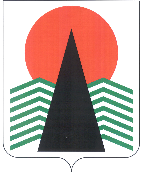 Муниципальное образованиеСельское поселение СентябрьскийНефтеюганский районХанты-Мансийский автономный округ – ЮграАДМИНИСТРАЦИЯ СЕЛЬСКОГО ПОСЕЛЕНИЯ СЕНТЯБРЬСКИЙРАСПОРЯЖЕНИЕп. СентябрьскийОб утверждении учетной политики для целей бюджетного учетаВо исполнение Закона от 06.12.2011 № 402-ФЗ и приказа Минфина от 01.12.2010 № 157н, Федерального стандарта «Учетная политика, оценочные значения и ошибки», утвержденного распоряжением Минфина от 30.12.2017 № 274н:1.Утвердить учетную политику для целей бюджетного учета согласно приложению и ввести ее в действие с 01.11.2022 года.2. Довести до всех подразделений и служб соответствующие документы, необходимые для обеспечения реализации учетной политики и организации бюджетного учета, документооборота, санкционирования расходов.3. Распоряжение администрации сельского поселения Сентябрьский от 27.12.2018 №121-ра «Об утверждении учетной политики для целей бюджетного учета» считать утратившим силу.4. Контроль за исполнением распоряжения возложить на начальника отдела учета и отчетности О.В. Шабалину.Глава поселения                                                                    А.В. СветлаковПриложение к распоряжению Администрации сельского поселения Сентябрьскийот 09.11.2022 №128-раУчетная политика для целей бюджетного учетаУчетная политика Администрации сельского поселения Сентябрьский разработана в соответствии:с распоряжением Минфина от 01.12.2010 № 157н «Об утверждении Единого плана счетов бухгалтерского учета для органов государственной власти (государственных органов), органов местного самоуправления, органов управления государственными внебюджетными фондами, государственных академий наук, государственных (муниципальных) учреждений и Инструкции по его применению» (далее – Инструкции к Единому плану счетов № 157н);распоряжением Минфина от 06.12.2010 № 162н «Об утверждении Плана счетов бюджетного учета и Инструкции по его применению» (далее – Инструкция № 162н);распоряжением Минфина от 06.06.2019 № 85н «О Порядке формирования и применения кодов бюджетной классификации Российской Федерации, их структуре и принципах назначения» (далее – приказ № 85н);распоряжением Минфина от 29.11.2017 № 209н «Об утверждении Порядка применения классификации операций сектора государственного управления» (далее – приказ № 209н);распоряжением Минфина от 30.03.2015 № 52н «Об утверждении форм первичных учетных документов и регистров бухгалтерского учета, применяемых органами государственной власти (государственными органами), органами местного самоуправления, органами управления государственными внебюджетными фондами, государственными (муниципальными) учреждениями, и Методических указаний по их применению» (далее – приказ № 52н);федеральными стандартами бухгалтерского учета государственных финансов, утвержденными приказами Минфина от 31.12.2016 № 256н, 257н, 258н, 259н, 260н (далее – соответственно СГС «Концептуальные основы бухучета и отчетности», СГС «Основные средства», СГС «Аренда», СГС «Обесценение активов», СГС «Представление бухгалтерской (финансовой) отчетности»), от 30.12.2017 № 274н, 275н, 277н, 278н (далее – соответственно СГС «Учетная политика, оценочные значения и ошибки», СГС «События после отчетной даты», СГС «Информация о связанных сторонах», СГС «Отчет о движении денежных средств»), от 27.02.2018 № 32н (далее – СГС «Доходы»), от 28.02.2018 № 34н (далее – СГС «Непроизведенные активы»), от 30.05.2018 №122н, 124н (далее – соответственно СГС «Влияние изменений курсов иностранных валют», СГС «Резервы»), от 07.12.2018 № 256н (далее – СГС «Запасы»), от 29.06.2018 № 145н (далее – СГС «Долгосрочные договоры»), от 15.11.2019 № 181н, 182н, 183н, 184н (далее – соответственно СГС «Нематериальные активы», СГС «Затраты по заимствованиям», СГС «Совместная деятельность», СГС «Выплаты персоналу»), от 30.06.2020 № 129н (далее – СГС «Финансовые инструменты»).Используемые термины и сокращенияI. Общие положения1. Администрация является администратором доходов, распорядителем бюджетных средств, получателем бюджетных средств.2. Бюджетный учет ведет структурное подразделение – бухгалтерия, возглавляемая главным бухгалтером. Сотрудники бухгалтерии руководствуются в своей работе Положением об учетной политике, должностными инструкциями.Ответственным за ведение бюджетного учета в Администрации является главный бухгалтер.Основание: часть 3 статьи 7 Закона от 06.12.2011 № 402-ФЗ, пункт 4 Инструкции к Единому плану счетов № 157н.3. Бюджетный учет в обособленных подразделениях Администрации, имеющих лицевые счета в территориальных органах Федерального казначейства, ведут бухгалтерии этих подразделений.4. В Администрации действуют постоянные комиссии: –комиссия по поступлению и выбытию активов (приложение 1);–инвентаризационная комиссия (приложение 2);–комиссия по проверке показаний одометров автотранспорта (приложение 3);–комиссия для проведения внезапной ревизии кассы (приложение 4).5. Администрация публикует основные положения учетной политики на своем официальном сайте путем размещения копий документов учетной политики.
Основание: пункт 9 СГС «Учетная политика, оценочные значения и ошибки».6. При внесении изменений в учетную политику главный бухгалтер оценивает в целях сопоставления отчетности существенность изменения показателей, отражающих финансовое положение, финансовые результаты деятельности и движение денежных средств на основе своего профессионального суждения. Также на основе профессионального суждения оценивается существенность ошибок отчетного периода, выявленных после утверждения отчетности, в целях принятия решения о раскрытии в Пояснениях к отчетности информации о существенных ошибках.Основание: пункты 17, 20, 32 СГС «Учетная политика, оценочные значения и ошибки».II. Технология обработки учетной информации1. Бухгалтерский учет ведется в электронном виде с применением программных продуктов: «1С: Бухгалтерия государственного учреждения» – для бюджетного учета; «1С: Зарплата и кадры государственного учреждения» – для учета заработной платы; «СУФД» – для администрирования доходов;«Web-Консолидация» - для сдачи бухгалтерской отчетности вышестоящим органам. Основание: пункт 6 Инструкции к Единому плану счетов № 157н.2. С использованием телекоммуникационных каналов связи и электронной подписи бухгалтерия Администрации ведет электронный документооборот по следующим направлениям:система электронного документооборота с территориальным органом Федерального казначейства;передача отчетности по налогам, сборам и иным обязательным платежам в Инспекцию Федеральной налоговой службы;передача отчетности в отделение Пенсионного фонда;размещение информации о деятельности Администрации на официальном сайте bus.gov.ru.3. Без надлежащего оформления первичных (сводных) учетных документов любые исправления (добавление новых записей) в электронных базах данных не допускаются.4. В целях обеспечения сохранности электронных данных бухгалтерского учета и отчетности:на сервере ежедневно производится сохранение резервных копий базы «Бухгалтерия», еженедельно – «Зарплата»;по итогам квартала и отчетного года после сдачи отчетности производится запись копии базы данных на внешний носитель – флеш-карту, которая хранится в сейфе главного бухгалтера;по итогам каждого календарного месяца бухгалтерские регистры, сформированные в электронном виде, распечатываются на бумажный носитель и подшиваются в отдельные папки в хронологическом порядке.Основание: пункт 19 Инструкции к Единому плану счетов № 157н, пункт 33 СГС «Концептуальные основы бухучета и отчетности».III. Правила документооборота1. Порядок и сроки передачи первичных учетных документов для отражения в бухгалтерском учете установлены в приложении 16 к настоящей учетной политике. Основание: пункт 22 СГС «Концептуальные основы бухучета и отчетности», подпункт «д» пункта 9 СГС «Учетная политика, оценочные значения и ошибки».2. При проведении хозяйственных операций, для оформления которых не предусмотрены типовые формы первичных документов, Администрация использует унифицированные формы, дополненные необходимыми реквизитами.Основание: пункты 25–26 СГС «Концептуальные основы бухучета и отчетности», подпункт «г» пункта 9 СГС «Учетная политика, оценочные значения и ошибки».3. Право подписи учетных документов предоставлено сотрудникам, занимающим должности, перечисленные в приложении 12. Пофамильный список сотрудников, имеющих право подписи, утверждается отдельным распоряжением главы поселения.Основание: пункт 11 Инструкции к Единому плану счетов № 157н.4. Администрация использует унифицированные формы регистров бухучета, перечисленные в приложении 3 к приказу № 52н. При необходимости формы регистров, которые не унифицированы, разрабатываются самостоятельно.
Основание: пункт 11 Инструкции к Единому плану счетов № 157н, подпункт «г» пункта 9 СГС «Учетная политика, оценочные значения и ошибки».5. Администрация применяет электронные формы первичных документов и регистров бухучета:Акт о консервации (расконсервации) объекта основных средств (ф. 0510433);Акт приема-передачи объектов, полученных в личное пользование (ф. 0510434);Решение о прекращении признания активами объектов нефинансовых активов (ф. 0510440);Решение о списании задолженности, не востребованной кредиторами, со счета __ (ф. 0510437);Акт о признании безнадежной к взысканию задолженности по доходам (ф. 0510436);Решение о признании (восстановлении) сомнительной задолженности по доходам (ф. 0510445);Решение о восстановлении кредиторской задолженности (ф. 0510446);Ведомость группового начисления доходов (ф. 0510431);Ведомость начисления доходов бюджета (ф. 0510837);Ведомость выпадающих доходов (ф. 0510838);Решение о проведении инвентаризации (ф. 0510439);Акт о результатах инвентаризации наличных денежных средств (ф. 0510836);Журнал операций по забалансовому счету __ (ф. 0509213);Ведомость доходов физических лиц, облагаемых НДФЛ, страховыми взносами (ф. 0509095);Ведомость дополнительных доходов физических лиц, облагаемых НДФЛ, страховыми взносами (ф. 0504094);Решение о командировке на территории России (ф. 0504512);Изменение Решения о командировке (ф. 0504513);Решение о командировке на территорию иностранного государства (ф. 0504515);Изменение Решения о командировании на территорию иностранного государства (ф. 0504516);Заявка-обоснование закупки товаров, работ, услуг малого объема (ф. 0504518);Отчет о расходах подотчетного лица (ф. 0504520);Решение о компенсации расходов на проезд и провоз багажа в отпуск из районов Крайнего Севера (ф. 0504517);Журнал регистрации приходных и расходных кассовых ордеров (ф. 0504093).Данные формы применяются вне централизуемых полномочий – при самостоятельном оформлении учреждением и регистрации фактов хозяйственной жизни.6. При обработке учетной информации применяется автоматизированный учет по следующим блокам:автоматизированный бюджетный учет Администрации как у получателя бюджетных средств, распорядителя бюджетных средств ведется с применением программы «Бухгалтерия», «Зарплата»;свод месячной, квартальной, годовой бюджетной отчетности об исполнении бюджета составляется с применением программы «Бюджет»;свод годовой, квартальной бюджетной отчетности ГРБС – с применением программы «Бухгалтерия»;информационный обмен документами с межрегиональным операционным управлением Федерального казначейства осуществляется в системе электронного документооборота (СУФД) с применением средств электронной подписи в соответствии с законодательством на основании договора об обмене электронными документами.7. При поступлении документов на иностранном языке построчный перевод таких документов на русский язык осуществляется сотрудником (служащим) Администрации, который владеет иностранным языком. Переводы составляются на отдельном документе, заверяются подписью сотрудника (служащего), составившего перевод, и прикладываются к первичным документам. В случае невозможности перевода документа привлекается профессиональный переводчик. Перевод денежных (финансовых) документов заверяется нотариусом.Если документы на иностранном языке составлены по типовой форме (идентичны по количеству граф, их названию, расшифровке работ и т. д. и отличаются только суммой), то в отношении их постоянных показателей достаточно однократного перевода на русский язык. В последующем переводить нужно только изменяющиеся показатели данного первичного документа.Основание: пункт 31 СГС «Концептуальные основы бухучета и отчетности».8. Формирование электронных регистров бухучета осуществляется в следующем порядке:в регистрах в хронологическом порядке систематизируются первичные (сводные) учетные документы (по датам совершения операций, дате принятия к учету первичного документа); Журнал операций (ф. 0509213) по всем забалансовым счетам формируется ежемесячно в случае, если в отчетном месяце были обороты по счету; журнал регистрации приходных и расходных ордеров составляется ежемесячно, в последний рабочий день месяца;приходные и расходные кассовые ордера со статусом «подписан» аннулируются, если кассовая операция не проведена в течение двух рабочих дней, включая день оформления ордера;инвентарная карточка учета основных средств оформляется при принятии объекта к учету, по мере внесения изменений (данных о переоценке, модернизации, реконструкции, консервации и пр.) и при выбытии. При отсутствии указанных событий – ежегодно, на последний рабочий день года, со сведениями о начисленной амортизации;инвентарная карточка группового учета основных средств оформляется при принятии объектов к учету, по мере внесения изменений (данных о переоценке, модернизации, реконструкции, консервации и пр.) и при выбытии;опись инвентарных карточек по учету основных средств, инвентарный список основных средств, реестр карточек заполняются ежегодно, в последний день года;книга учета бланков строгой отчетности, книга аналитического учета депонированной зарплаты и стипендий заполняются ежемесячно, в последний день месяца;авансовые отчеты брошюруются в хронологическом порядке в последний день отчетного месяца;журналы операций, главная книга заполняются ежемесячно;другие регистры, не указанные выше, заполняются по мере необходимости, если иное не установлено законодательством РФ.Основание: пункты 11, 167 Инструкции к Единому плану счетов № 157н, Методические указания, утвержденные распоряжением Минфина от 30.03.2015 № 52н.9. Журнал операций расчетов по оплате труда, денежному довольствию и стипендиям (ф. 0504071) ведется раздельно по счетам:КБК 1.302.11.000 «Расчеты по заработной плате» и КБК 1.302.13.000 «Расчеты по начислениям на выплаты по оплате труда»;КБК 1.302.12.000 «Расчеты по прочим несоциальным выплатам персоналу в денежной форме» и КБК 1.302.14.000 «Расчеты по прочим несоциальным выплатам персоналу в натуральной форме»;КБК Х.302.66.000 «Расчеты по социальным пособиям и компенсациям персоналу в денежной форме» и КБК Х.302.67.000 «Расчеты по социальным компенсациям персоналу в натуральной форме»;КБК 1.302.96.000 «Расчеты по иным выплатам текущего характера физическим лицам».Основание: пункт 257 Инструкции к Единому плану счетов № 157н.10. Журналы операций ведутся в соответствии с перечнем регистров бухучета получателя бюджетных средств, администратора доходов бюджета. Журналам операций по учету исполнения бюджетной сметы и администрированию поступлений и выбытий присваиваются номера согласно приложению 11.Журналы операций (ф. 0504071) ведутся раздельно по кодам финансового обеспечения. Журналы формируются ежемесячно в последний день месяца. К журналам прилагаются первичные учетные документы согласно приложению 17.Журналы операций подписываются главным бухгалтером и бухгалтером, составившим журнал операций. На основании данных журналов операций ежемесячно составляются главные книги:по учету у Администрации как получателя и распорядителя бюджетных средств;по учету администрируемых поступлений и выбытий, невыясненных поступлений.11. Первичные и сводные учетные документы, бухгалтерские регистры составляются в форме электронного документа, подписанного квалифицированной электронной подписью. При отсутствии возможности составить документ, регистр в электронном виде, он может быть составлен на бумажном носителе и заверен собственноручной подписью.Список сотрудников, имеющих право подписи электронных документов и регистров бухучета, утверждается отдельным распоряжением главы поселения.Основание: часть 5 статьи 9 Закона от 06.12.2011 № 402-ФЗ, пункт 11 Инструкции к Единому плану счетов № 157н, пункт 32 СГС «Концептуальные основы бухучета и отчетности», Методические указания, утвержденные распоряжением Минфина от 30.03.2015 № 52н, статья 2 Закона от 06.04.2011 № 63-ФЗ.12.Электронные документы, подписанные квалифицированной электронной подписью, хранятся в электронном виде на съемных носителях информации в соответствии с порядком учета и хранения съемных носителей информации. При этом ведется журнал учета и движения электронных носителей. Журнал должен быть пронумерован, прошнурован и скреплен печатью Администрации. Ведение и хранение журнала возлагается распоряжением главы поселения на ответственного сотрудника Администрации.Основание: пункт 33 СГС «Концептуальные основы бухучета и отчетности», пункт 14 Инструкции к Единому плану счетов № 157н.13. При необходимости изготовления бумажных копий электронных документов и регистров бухгалтерского учета бумажные копии заверяются штампом, который проставляется автоматически при распечатке документа: «Документ подписан электронной подписью в системе электронного документооборота"», – с указанием сведений о сертификате электронной подписи – кому выдан и срок действия. Дополнительно сотрудник бухгалтерии, ответственный за обработку документа, ведение регистра, ставит надпись: «Копия верна», дату распечатки и свою подпись.Основание: пункт 32 СГС «Концептуальные основы бухучета и отчетности».14. В деятельности Администрации используются следующие бланки строгой отчетности: –бланки трудовых книжек и вкладышей к ним;–бланки дипломов, вкладышей к дипломам, свидетельств.Учет бланков ведется по стоимости их приобретения.
Основание: пункт 337 Инструкции к Единому плану счетов № 157н.15. Перечень должностей сотрудников, ответственных за учет, хранение и выдачу бланков строгой отчетности, приведен в приложении 5.16. Особенности применения первичных документов:16.1. При приобретении и реализации основных средств, нематериальных и непроизведенных активов составляется акт о приеме-передаче объектов нефинансовых активов (ф. 0504101).16.2. При ремонте нового оборудования, неисправность которого была выявлена при монтаже, составляется Акт о выявленных дефектах оборудования по форме № ОС-16 (ф. 0306008).16.3. В табеле учета использования рабочего времени (ф. 0504421) регистрируются случаи отклонений от нормального использования рабочего времени, установленного Правилами трудового распорядка. В графах 20 и 37 отражаются итоговые данные неявок.Табель учета использования рабочего времени (ф. 0504421) дополнен условными обозначениями:Расширено применение буквенного кода «Г» – выполнение государственных обязанностей, для случаев выполнения сотрудниками общественных обязанностей (например, для регистрации дней медицинского освидетельствования перед сдачей крови, дней сдачи крови, дней, когда сотрудник отсутствовал по вызову в военкомат на военные сборы, по вызову в суд и другие госорганы в качестве свидетеля и пр.).16.4. Расчеты по заработной плате и другим выплатам оформляются в Расчетной ведомости (ф. 0504402) и Платежной ведомости (ф. 0504403).16.5. При временном переводе работников на удаленный режим работы обмен документами, которые оформляются в бумажном виде, разрешается осуществлять по электронной почте посредством скан-копий.Скан-копия первичного документа изготавливается сотрудником, ответственным за факт хозяйственной жизни, в сроки, которые установлены графиком документооборота. Скан-копия направляется сотруднику, уполномоченному на согласование, в соответствии с графиком документооборота. Согласованием считается возврат электронного письма от получателя к отправителю со скан-копией подписанного документа.После окончания режима удаленной работы первичные документы, оформленные посредством обмена скан-копий, распечатываются на бумажном носителе и подписываются собственноручной подписью ответственных лиц.16. Сотрудник, ответственный за оформление расчетных листков, высылает каждому сотруднику на его корпоративную электронную почту расчетный листок в день выдачи зарплаты за вторую половину месяца.IV. План счетов1. Бюджетный учет ведется с использованием рабочего Плана счетов (приложение 6), разработанного в соответствии с Инструкцией к Единому плану счетов № 157н, Инструкцией № 162н. Основание: пункты 2 и 6 Инструкции к Единому плану счетов № 157н, пункт 19 СГС «Концептуальные основы бухучета и отчетности», подпункт «б» пункта 9 СГС «Учетная политика, оценочные значения и ошибки».Кроме забалансовых счетов, утвержденных в Инструкции к Единому плану счетов № 157н, Администрация применяет дополнительные забалансовые счета, утвержденные в Рабочем плане счетов (приложение 6).Основание: пункт 332 Инструкции к Единому плану счетов № 157н, пункт 19 СГС «Концептуальные основы бухучета и отчетности».V. Методика ведения бухгалтерского учета, оценки отдельных видов имущества и обязательств1. Общие положения1.1.Бюджетный учет ведется по первичным документам, которые проверены сотрудниками бухгалтерии в соответствии с Положением о внутреннем финансовом контроле (приложение 13). Основание: пункт 3 Инструкции к Единому плану счетов № 157н, пункт 23 СГС «Концептуальные основы бухучета и отчетности».1.2. Для случаев, которые не установлены в федеральных стандартах и других нормативно-правовых актах, регулирующих бухучет, метод определения справедливой стоимости выбирает комиссия Администрации по поступлению и выбытию активов». Основание: пункт 54 СГС «Концептуальные основы бухучета и отчетности».1.3. В случае если для показателя, необходимого для ведения бухгалтерского учета, не установлен метод оценки в законодательстве и в настоящей учетной политике, то величина оценочного показателя определяется профессиональным суждением главного бухгалтера. Основание: пункт 6 СГС «Учетная политика, оценочные значения и ошибки».2. Основные средства2.1. Администрация учитывает в составе основных средств материальные объекты имущества, независимо от их стоимости, со сроком полезного использования более 12 месяцев, а также бесконтактные термометры, диспенсеры для антисептиков, штампы, печати. Перечень объектов, которые относятся к группе «Инвентарь производственный и хозяйственный», приведен в приложении 7.2.2. В один инвентарный объект, признаваемый комплексом объектов основных средств, объединяются следующие объекты имущества несущественной стоимости, имеющие одинаковые сроки полезного и ожидаемого использования:объекты библиотечного фонда;мебель для обстановки одного помещения – столы, стулья, стеллажи, шкафы, полки;компьютерное и периферийное оборудование – системные блоки, мониторы, принтеры, сканеры, компьютерные мыши, клавиатуры, колонки, акустические системы, микрофоны, веб-камеры, устройства захвата видео, внешние ТВ-тюнеры, внешние накопители на жестких дисках.Не считается существенной стоимость до 20 000 руб. за один имущественный объект. Необходимость объединения и конкретный перечень объединяемых объектов определяет комиссия по поступлению и выбытию активов.Основание: пункт 10 СГС «Основные средства».2.3. Уникальный инвентарный номер состоит из десяти знаков и присваивается в порядке:1-й разряд – амортизационная группа, к которой отнесен объект при принятии к учету (при отнесении инвентарного объекта к 10-й амортизационной группе в данном разряде проставляется «0»);2–4-й разряды – код объекта учета синтетического счета в Плане счетов бюджетного учета (приложение 1 к приказу Минфина от 06.12.2010 № 162н);5–6-й разряды – код группы и вида синтетического счета Плана счетов бюджетного учета (приложение 1 к приказу Минфина от 06.12.2010 № 162н);7–10-й разряды – порядковый номер нефинансового актива.Основание: пункт 9 СГС «Основные средства», пункт 46 Инструкции к Единому плану счетов № 157н.2.4. Присвоенный объекту инвентарный номер обозначается путем нанесения номера на инвентарный объект краской или водостойким маркером. В случае если объект является сложным (комплексом конструктивно-сочлененных предметов), инвентарный номер обозначается на каждом составляющем элементе тем же способом, что и на сложном объекте.2.5. Затраты по замене отдельных составных частей комплекса конструктивно-сочлененных предметов, в том числе при капитальном ремонте, включаются в момент их возникновения в стоимость объекта. Одновременно с его стоимости списывается в текущие расходы стоимость заменяемых (выбываемых) составных частей. Данное правило применяется к следующим группам основных средств:машины и оборудование;транспортные средства;инвентарь производственный и хозяйственный;многолетние насаждения.Основание: пункт 27 СГС «Основные средства».2.6. В случае частичной ликвидации или разукомплектации объекта основного средства, если стоимость ликвидируемых (разукомплектованных) частей не выделена в документах поставщика, стоимость таких частей определяется пропорционально следующему показателю (в порядке убывания важности):площади;объему;весу;иному показателю, установленному комиссией по поступлению и выбытию активов.2.7. Затраты на создание активов при проведении регулярных осмотров на предмет наличия дефектов, являющихся обязательным условием их эксплуатации, а также при проведении ремонтов (модернизаций, дооборудований, реконструкций, в том числе с элементами реставраций, технических перевооружений) формируют объем капитальных вложений с дальнейшим признанием в стоимости объекта основных средств. Одновременно учтенная ранее в стоимости объекта сумма затрат на проведение аналогичного мероприятия списывается в расходы текущего периода с учетом накопленной амортизации. Данное правило применяется к следующим группам основных средств:машины и оборудование;транспортные средства.Основание: пункт 28 СГС «Основные средства».2.8. Начисление амортизации осуществляется следующим образом: –методом уменьшаемого остатка с применением коэффициента 2 –на основные средства группы «Транспортные средства», а также на компьютерное оборудование и сотовые телефоны; –линейным методом – на остальные объекты основных средств.Основание: пункты 36, 37 СГС «Основные средства».2.9. В случаях, когда установлены одинаковые сроки полезного использования и метод расчета амортизации всех структурных частей единого объекта основных средств, Администрация объединяет такие части для определения суммы амортизации. Основание: пункт 40 СГС «Основные средства».2.10. При переоценке объекта основных средств накопленная амортизация на дату переоценки пересчитывается пропорционально изменению первоначальной стоимости объекта таким образом, чтобы его остаточная стоимость после переоценки равнялась его переоцененной стоимости. При этом балансовая стоимость и накопленная амортизация увеличиваются (умножаются) на одинаковый коэффициент таким образом, чтобы при их суммировании получить переоцененную стоимость на дату проведения переоценки.
Основание: пункт 41 СГС «Основные средства».2.11. Срок полезного использования объектов основных средств устанавливает комиссия по поступлению и выбытию в соответствии с пунктом 35 СГС «Основные средства». Состав комиссии по поступлению и выбытию активов установлен в приложении 1 настоящей учетной политики.2.12. Основные средства стоимостью до 10 000 руб. включительно, находящиеся в эксплуатации, учитываются на забалансовом счете 21 по балансовой стоимости. Основание: пункт 39 СГС «Основные средства», пункт 373 Инструкции к Единому плану счетов № 157н.2.13. Локально-вычислительная сеть (ЛВС) и охранно-пожарная сигнализация (ОПС) как отдельные инвентарные объекты не учитываются. Отдельные элементы ЛВС и ОПС, которые соответствуют критериям основных средств, установленным СГС «Основные средства», учитываются как отдельные основные средства. Элементы ЛВС или ОПС, для которых установлен одинаковый срок полезного использования, учитываются как единый инвентарный объект в порядке, установленном в пункте 2.2 раздела V настоящей Учетной политики.2.14. Расходы на доставку нескольких имущественных объектов распределяются в первоначальную стоимость этих объектов пропорционально их стоимости, указанной в договоре поставки.2.15. Передача в пользование объектов, которые содержатся за счет Администрации, отражается как внутреннее перемещение. Учет таких объектов ведется на дополнительном забалансовом счете 43П «Имущество, переданное в пользование, – не объект аренды».3. Нематериальные активы3.1. Начисление амортизации осуществляется следующим образом:методом уменьшаемого остатка с применением коэффициента – на нематериальные активы группы «Научные исследования (научно-исследовательские разработки)»;линейным методом – на остальные объекты нематериальных активов.Основание: пункты 30, 31 СГС «Нематериальные активы».3.2. Администрация дополнительно раскрывает данные по группам нематериальных активов раздельно по объектам, которые созданы собственными силами, и прочим объектам в части изменения стоимости объектов в результате недостач и излишков.Основание: пункт 44 СГС «Нематериальные активы».4. Материальные запасы4.1. Администрация учитывает в составе материальных запасов материальные объекты, указанные в пунктах 98–99 Инструкции к Единому плану счетов № 157н, а также производственный и хозяйственный инвентарь, перечень которого приведен в приложении 7.4.2. Единица учета материальных запасов в учреждении – номенклатурная (реестровая) единица. Исключение:группы материальных запасов, характеристики которых совпадают, например: офисная бумага одного формата с одинаковым количеством листов в пачке, кнопки канцелярские с одинаковыми диаметром и количеством штук в коробке и т. д. Единица учета таких материальных запасов – однородная (реестровая) группа запасов;материальные запасы с ограниченным сроком годности – продукты питания, медикаменты и другие, а также товары для продажи. Единица учета таких материальных запасов – партия.Решение о применении единиц учета «однородная (реестровая) группа запасов» и «партия» принимает бухгалтер на основе своего профессионального суждения.Основание: пункт 8 СГС «Запасы».4.3. Списание материальных запасов производится по средней фактической стоимости. Основание: пункт 108 Инструкции к Единому плану счетов № 157н.4.4. Нормы на расходы горюче-смазочных материалов (ГСМ) разрабатываются специалистами администрации и утверждаются распоряжением главы поселения Администрации. Ежегодно распоряжением главы поселения утверждаются период применения зимней надбавки к нормам расхода ГСМ и ее величина.ГСМ списывается на расходы по фактическому расходу на основании путевых листов, но не выше норм, установленных распоряжением главы поселения Администрации.4.5. Выдача в эксплуатацию канцелярских принадлежностей, лекарственных препаратов, запасных частей и хозяйственных материалов оформляется ведомостью выдачи материальных ценностей на нужды учреждения (ф. 0504210). Эта ведомость является основанием для списания материальных запасов.4.6. Мягкий и хозяйственный инвентарь, посуда списываются по акту о списании мягкого и хозяйственного инвентаря (ф. 0504143).В остальных случаях материальные запасы списываются по акту о списании
материальных запасов (ф. 0504230).4.7. Учет на забалансовом счете 09 «Запасные части к транспортным средствам, выданные взамен изношенных» ведется в условной оценке 1 руб. за 1 шт.запасных частей и других комплектующих, которые могут быть использованы на других автомобилях (нетипизированные запчасти и комплектующие), такие как:автомобильные шины – четыре единицы на один легковой автомобиль;колесные диски – четыре единицы на один легковой автомобиль;аккумуляторы – одна единица на один автомобиль;наборы автоинструмента – одна единица на один автомобиль;аптечки – одна единица на один автомобиль;огнетушители– одна единица на один автомобиль.Аналитический учет по счету ведется в разрезе автомобилей и ответственных лиц.Внутреннее перемещение по счету отражается: –при передаче на другой автомобиль; –при передаче другому материально-ответственному лицу вместе с автомобилем.Выбытие со счета 09 отражается: –при списании автомобиля по установленным основаниям;– при установке новых запчастей взамен не пригодных к эксплуатации.Основание: пункты 349–350 Инструкции к Единому плану счетов № 157н.4.8. Фактическая стоимость материальных запасов, полученных в результате ремонта, разборки, утилизации (ликвидации), основных средств или иного имущества, определяется исходя из следующих факторов:их справедливой стоимости на дату принятия к бухгалтерскому учету, рассчитанной методом рыночных цен;сумм, уплачиваемых Администрация м за доставку материальных запасов, приведение их в состояние, пригодное для использования.Основание: пункты 52–60 СГС «Концептуальные основы бухучета и отчетности».4.9. Приобретенные, но находящиеся в пути запасы признаются в бухгалтерском учете в оценке, предусмотренной государственным контрактом (договором). Если Администрация понесла затраты, перечисленные в пункте 102 Инструкции к Единому плану счетов № 157н, стоимость запасов увеличивается на сумму данных затрат в день поступления запасов в Администрация. Отклонения фактической стоимости материальных запасов от учетной цены отдельно в учете не отражаются. Основание: пункт 18 СГС «Запасы».4.10. В случае получения полномочий по централизованной закупке запасов расходы на их доставку до получателей списываются на финансовый результат текущего года в день получения документов о доставке.
Основание: пункт 19 СГС «Запасы».4.11. Расходы на закупку одноразовых и многоразовых масок, перчаток относятся на подстатью КОСГУ 346 «Увеличение стоимости прочих материальных запасов». Одноразовые маски и перчатки учитываются на счете 105.36 «Прочие материальные запасы».5. Стоимость безвозмездно полученных нефинансовых активов5.1. Данные о справедливой стоимости безвозмездно полученных нефинансовых
активов должны быть подтверждены документально:справками (другими подтверждающими документами) Росстата;прайс-листами заводов-изготовителей;справками (другими подтверждающими документами) оценщиков;информацией, размещенной в СМИ, и т. д.В случаях невозможности документального подтверждения стоимость определяется экспертным путем.6. Расчеты по доходам6.1.Перечень администрируемых доходов определяется главным администратором доходов бюджета.6.2. Администрация администрирует поступления в бюджет на счете КБК 1.210.02.000 по правилам, установленным главным администратором доходов бюджета.6.3. Излишне полученные от плательщиков средства возвращаются на основании заявления плательщика и акта сверки с плательщиком.7. Расчеты с подотчетными лицами7.1. Денежные средства выдаются под отчет на основании распоряжения главы поселения или служебной записки, согласованной с руководителем. Выдача денежных средств под отчет производится путем перечисления на зарплатную карту материально ответственного лица.Способ выдачи денежных средств указывается в служебной записке или распоряжении главы поселения.7.2. Администрация выдает денежные средства под отчет штатным сотрудникам, а также лицам, которые не состоят в штате, на основании отдельного распоряжения главы поселения. Расчеты по выданным суммам проходят в порядке, установленном для штатных сотрудников.7.3. Предельная сумма выдачи денежных средств под отчет (за исключением расходов на командировки и компенсацию оплаты проезда к месту отпуска и обратно) устанавливается в размере 30 000 (тридцать тысяч) руб. На основании распоряжения главы поселения в исключительных случаях сумма может быть увеличена (но не более лимита расчетов наличными средствами между юридическими лицами) в соответствии с указанием Центрального банка.Основание: пункт 4 указаний ЦБ от 09.12.2019 № 5348-У.7.4. Денежные средства выдаются под отчет на хозяйственные нужды на срок, который сотрудник указал в заявлении на выдачу денежных средств под отчет, но не более пяти рабочих дней. По истечении этого срока сотрудник должен отчитаться в течение трехрабочих дней.7.5. При направлении сотрудников (служащих) Администрации в служебные командировки на территории России расходы на них возмещаются в соответствии с постановлением Правительства от 02.10.2002 № 729. Возмещение расходов на служебные командировки, превышающих размер, установленный Правительством, производится при наличии экономии бюджетных средств по фактическим расходам с разрешения главы поселения Администрации, оформленного распоряжением. Основание: пункты 2, 3 постановления Правительства от 02.10.2002 № 729.Порядок оформления служебных командировок и возмещения командировочных расходов приведен в приложении 8.7.6. Предельные сроки отчета по выданным доверенностям на получение материальных ценностей устанавливаются следующие: –в течение 10 календарных дней с момента получения; –в течение трех рабочих дней с момента получения материальных ценностей.Доверенности выдаются штатным сотрудникам (служащим), с которыми заключен договор о полной материальной ответственности.7.7. Авансовые отчеты брошюруются в хронологическом порядке в последний день отчетного месяца.8. Расчеты с дебиторамиЗадолженность дебиторов в виде возмещения эксплуатационных и коммунальных расходов отражается в учете на основании выставленного арендатору счета, счетов поставщиков (подрядчиков), Бухгалтерской справки (ф. 0504833).9. Расчеты по обязательствам9.1. К счету КБК 1.303.05.000 «Расчеты по прочим платежам в бюджет» применяются дополнительные аналитические коды:1 – «Расчеты по прочим платежам в бюджет» (КБК 1.303.05.000);2 – «Расчеты по налогу на имущество организаций» (КБК 1.303.12.000).9.2. Аналитический учет расчетов по пособиям и иным социальным выплатам ведется в разрезе физических лиц – получателей социальных выплат.9.3. Аналитический учет расчетов по оплате труда ведется в разрезе сотрудников и других физических лиц, с которыми заключены гражданско-правовые договоры.10. Дебиторская и кредиторская задолженность10.1. Дебиторская задолженность списывается с учета после того, как комиссия по поступлению и выбытию активов признает ее сомнительной или безнадежной к взысканию в порядке, утвержденном Положением о признании дебиторской задолженности сомнительной и безнадежной к взысканию.Основание: пункт 339 Инструкции к Единому плану счетов № 157н, пункт 11 СГС «Доходы».10.2. Кредиторская задолженность, не востребованная кредитором, списывается на финансовый результат на основании решения инвентаризационной комиссии о признании задолженности невостребованной. Одновременно списанная с балансового учета кредиторская задолженность отражается на забалансовом счете 20 «Задолженность, не востребованная кредиторами».Списание задолженности с забалансового учета осуществляется по итогам инвентаризации задолженности на основании решения инвентаризационной комиссии Администрации:– по истечении пяти лет отражения задолженности на забалансовом учете; – по завершении срока возможного возобновления процедуры взыскания задолженности согласно действующему законодательству; – при наличии документов, подтверждающих прекращение обязательства смертью (ликвидацией) контрагента. Основание: пункты 339, 372 Инструкции к Единому плану счетов № 157н.11. Финансовый результат11.1. Доходы от предоставления права пользования активом (арендная плата) признаются доходами текущего финансового года с одновременным уменьшением предстоящих доходов равномерно (ежемесячно) на протяжении срока пользования объектом учета аренды.Основание: пункт 25 СГС «Аренда», подпункт «а» пункта 55 СГС «Доходы».11.2. Доходы от реализации имущества в рассрочку с переходом права собственности на объект после завершения расчетов признаются в составе доходов будущих периодов в сумме договора. Доходы будущих периодов признаются в текущих доходах равномерно в последний день каждого месяца.
Основание: пункт 301 Инструкции к Единому плану счетов № 157н, подпункт «а» пункта 55 СГС «Доходы».11.3. Администрация осуществляет расходы в пределах установленных норм и в соответствии с бюджетной сметой на отчетный год:на междугородные переговоры, услуги по доступу к интернету – по фактическому расходу;пользование услугами сотовой связи – по лимиту, утвержденному распоряжением главы поселения Администрации.11.4. В составе расходов будущих периодов на счете КБК 1.401.50.000 «Расходы будущих периодов» отражаются расходы:по страхованию имущества, гражданской ответственности;отпускные, если сотрудник не отработал период, за который предоставили отпуск;взносы на капремонт многоквартирных домов;плата за сертификат ключа ЭЦП;упущенная выгода от сдачи объектов в аренду на льготных условиях.Расходы будущих периодов списываются на финансовый результат текущего финансового года равномерно, по 1/12 за месяц в течение периода, к которому они относятся. По договорам страхования период, к которому относятся расходы, равен сроку действия договора. По другим расходам, которые относятся к будущим периодам, длительность периода устанавливается главой поселения в распоряжении.Основание: пункты 302, 302.1 Инструкции к Единому плану счетов № 157н.11.5. В Администрации создаются резервы по выплатам персоналу, по искам и претензионным требованиям, по гарантийному ремонту, по убыточным договорным обязательствам, на демонтаж основных средств, на оплату обязательств, по которым нет документов, по сомнительным долгам, под снижение стоимости материальных запасов.11.5.1. Резерв расходов по выплатам персоналу. Порядок расчета резерва приведен в приложении 14.11.5.2. Резерв по искам, претензионным требованиям – в случае, когда учреждение является стороной судебного разбирательства. Величина резерва устанавливается в размере претензии, предъявленной учреждению в судебном иске либо в претензионных документах досудебного разбирательства. В случае если претензии отозваны или не признаны судом, сумма резерва списывается с учета методом «красное сторно».11.5.3. Резерв по гарантийному ремонту. Определяется на текущий год в первый рабочий день года на основе плановых показателей годовой выручки от реализации подлежащих гарантийному ремонту изделий. Величина резерва рассчитывается от суммы плановой выручки, умноженной на коэффициент предельного размера. Коэффициент рассчитывается как соотношение расходов на гарантийный ремонт за предшествующие три года к объему выручки за предшествующие три года.11.5.4. Резерв по убыточным договорным обязательствам создается, если изменились условия договора по независящим от учреждения причинам, вследствие чего появилась вероятность убыточности заключенного договора. Основание для создания резерва – финансово-экономическое обоснование от планового отдела, доказывающее, что затраты на исполнение договора превышают доход по нему. Сумма резерва равна разнице между предполагаемыми доходами и расходами, увеличенной на сумму санкций по договору. 11.5.5. Резерв на демонтаж основных средств создается в случае, когда по договору (соглашению) или по законодательству учреждение обязано заплатить за разборку и утилизацию основного средства и восстановить участок, на котором был расположен объект. Величина резерва устанавливается на основании расчета планового отдела о предполагаемых затратах на утилизацию объекта и восстановление участка.11.5.6. Резерв на оплату обязательств, по которым нет документов, создается в последний рабочий день отчетного квартала в случае, когда на этот день в бухгалтерию не поступили первичные документы от контрагентов. Сумма резерва устанавливается на основании расчета планового отдела. Расчет производится на основании данных о фактически оказанных услугах, выполненных работах или поставленных товарах.11.5.7. Резерв по сомнительным долгам отражается на забалансовом счете 04 и равен сумме, числящейся на нем дебиторской задолженности. На балансовых счетах резерв не отражается.Основание: пункт 302.1 Инструкции к Единому плану счетов № 157н, пункты 7, 21 СГС «Резервы».11.6. Доходы от межбюджетных трансфертов по соглашению, заключенному на срок более года, Администрация отражает на счетах:401.41 «Доходы будущих периодов к признанию в текущем году»;401.49 «Доходы будущих периодов к признанию в очередные годы».Основание: пункт 301 Инструкции к Единому плану счетов № 157н.12. Санкционирование расходовПринятие бюджетных (денежных) обязательств к учету осуществляется в пределах лимитов бюджетных обязательств в порядке, приведенном в приложении 9.13. События после отчетной датыПризнание в учете и раскрытие в бюджетной отчетности событий после отчетной даты осуществляется в порядке, приведенном в приложении 15.14. Представительские расходы14.1. К представительским расходам относятся расходы, связанные с официальным приемом и обслуживанием представителей других организаций, участвующих в переговорах в целях установления и поддержания сотрудничества, обмена опытом. А именно расходы:на официальный прием или обслуживание: завтрак, обед или иное аналогичное мероприятие для участников мероприятия;буфетное обслуживание во время мероприятия, в том числе обеспечение питьевой водой, напитками;обеспечение участников канцелярскими принадлежностями;транспортное обеспечение доставки участников к месту мероприятия и обратно.14.2. Документами, подтверждающими обоснованность представительских расходов, являются:распоряжение главы поселения учреждения о проведении мероприятия и назначении ответственного за него;смета предстоящих расходов на мероприятие;первичные документы о произведенных расходах.VI. Инвентаризация имущества и обязательств1. Инвентаризацию имущества и обязательств (в том числе числящихся на забалансовых счетах), а также финансовых результатов (в том числе расходов будущих периодов) проводит постоянно действующая инвентаризационная комиссия. Порядок и график проведения инвентаризации приведен в приложении 10. В отдельных случаях (при смене материально-ответственных лиц, при выявлении фактов хищения, при стихийных бедствиях и т.д.) инвентаризацию может проводить специально созданная рабочая комиссия, состав которой утверждается отельным распоряжением главы поселения.Основание: статья 11 Закона от 06.12.2011 № 402-ФЗ, раздел VIII СГС «Концептуальные основы бухучета и отчетности».2. Состав комиссии для проведения внезапной ревизии кассы приведен в приложении 4.3. Главы поселениями обособленных структурных подразделений создаются инвентаризационные комиссии из числа сотрудников (служащих) подразделения
распоряжением по подразделению.VII. Порядок организации и обеспечения внутреннего финансового контроля1. Администрация осуществляет внутренний финансовый контроль, направленный на:соблюдение внутренних стандартов и процедур составления и исполнения бюджета по расходам, подготовку и организацию мер по повышению экономности и результативности использования бюджетных средств, составления бюджетной отчетности и ведения бюджетного учета Администрация м (как распорядителем) и подведомственными ему получателями бюджетных средств – как распорядитель бюджетных средств;соблюдение внутренних стандартов и процедур составления и исполнения бюджета по доходам, составления бюджетной отчетности и ведения бюджетного учета – как администратор доходов бюджета.2. Внутренний финансовый контроль в Администрации осуществляет комиссия. Помимо комиссии постоянный текущий контроль в ходе своей деятельности осуществляют в рамках своих полномочий:глава поселения Администрации, его заместитель;главный бухгалтер, сотрудники бухгалтерии;заведующий сектором;иные должностные лица Администрации в соответствии со своими обязанностями.3. Положение о внутреннем финансовом контроле, о комиссии и график проведения внутренних проверок финансово-хозяйственной деятельности приведен в приложении 13. Основание: пункт 6 Инструкции к Единому плану счетов № 157н.VIII. Бухгалтерская (финансовая) отчетность1. Бюджетная отчетность (в т. ч. по администрированию доходов бюджета) составляется на основании аналитического и синтетического учета по формам, в объеме и в сроки, установленные вышестоящей организацией и бюджетным законодательством (приказ Минфина от 28.12.2010 № 191н). Бюджетная отчетность представляется главному распорядителю бюджетных средств в установленные им сроки.Для обособленных структурных подразделений, наделенных частичными полномочиями юридического лица, устанавливаются следующие сроки представления бюджетной отчетности: – квартальные – до 10-го числа месяца, следующего за отчетным периодом;– годовой – до 17 января года, следующего за отчетным годом.2. В целях составления отчета о движении денежных средств величина денежных средств определяется прямым методом и рассчитывается как разница между всеми денежными притоками Администрации от всех видов деятельности и их оттоками.Основание: пункт 19 СГС «Отчет о движении денежных средств».3. Бюджетная отчетность формируется и хранится в виде электронного документа в информационной системе «Бюджет». Бумажная копия комплекта отчетности хранится у главного бухгалтера.Основание: часть 7.1 статьи 13 Закона от 06.12.2011 № 402-ФЗ.IX. Порядок передачи документов бухгалтерского учетапри смене главы поселения и главного бухгалтера: 1. При смене главы поселения или главного бухгалтера Администрации (далее – увольняемые лица) они обязаны в рамках передачи дел заместителю, новому должностному лицу, иному уполномоченному должностному лицу Администрации (далее – уполномоченное лицо) передать документы бухгалтерского учета, а также печати и штампы, хранящиеся в бухгалтерии.2. Передача бухгалтерских документов и печатей проводится на основании распоряжения главы поселения Администрации.3. Передача документов бухучета, печатей и штампов осуществляется при участии комиссии, создаваемой в Администрации.Прием-передача бухгалтерских документов оформляется актом приема-передачи бухгалтерских документов. К акту прилагается перечень передаваемых документов, с указанием их количества и типа.Акт приема-передачи дел должен полностью отражать все существенные недостатки и нарушения в организации работы бухгалтерии.Акт приема-передачи подписывается уполномоченным лицом, принимающим дела, и членами комиссии.При необходимости члены комиссии включают в акт свои рекомендации и предложения, которые возникли при приеме-передаче дел.4. В комиссию, указанную в пункте 3 настоящего Порядка, включаются сотрудники Администрации в соответствии с распоряжением на передачу бухгалтерских документов.5. Передаются следующие документы:учетная политика со всеми приложениями;квартальные и годовые бухгалтерские отчеты, и балансы, налоговые декларации;по планированию, в том числе бюджетная смета, план-график закупок, обоснования к планам;бухгалтерские регистры синтетического и аналитического учета: книги, оборотные ведомости, карточки, журналы операций;налоговые регистры;о задолженности Администрации, в том числе по уплате налогов;о состоянии лицевых счетов Администрации;по учету зарплаты и по персонифицированному учету;по кассе: кассовые книги, журналы, расходные и приходные кассовые ордера, денежные документы и т. д.;акт о состоянии кассы, составленный на основании ревизии кассы и скрепленный подписью главного бухгалтера;об условиях хранения и учета наличных денежных средств;договоры с поставщиками и подрядчиками, контрагентами, аренды и т. д.;договоры с покупателями услуг и работ, подрядчиками и поставщиками;учредительные документы и свидетельства: постановка на учет, присвоение номеров, внесение записей в единый реестр, коды и т. п.;о недвижимом имуществе, транспортных средствах Администрации: свидетельства о праве собственности, выписки из ЕГРП, паспорта транспортных средств и т. п.;об основных средствах, нематериальных активах и товарно-материальных ценностях;акты о результатах полной инвентаризации имущества и финансовых обязательств Администрации с приложением инвентаризационных описей, акта проверки кассы Администрации;акты сверки расчетов, подтверждающие состояние дебиторской и кредиторской задолженности, перечень нереальных к взысканию сумм дебиторской задолженности с исчерпывающей характеристикой по каждой сумме;акты ревизий и проверок;материалы о недостачах и хищениях, переданных и не переданных в правоохранительные органы;бланки строгой отчетности;иная бухгалтерская документация, свидетельствующая о деятельности Администрации.6. При подписании акта приема-передачи при наличии возражений по пунктам акта Глава поселения и (или) уполномоченное лицо излагают их в письменной форме в присутствии комиссии.Члены комиссии, имеющие замечания по содержанию акта, подписывают его с отметкой «Замечания прилагаются». Текст замечаний излагается на отдельном листе, небольшие по объему замечания допускается фиксировать на самом акте.7. Акт приема-передачи оформляется в последний рабочий день увольняемого лица.8. Акт приема-передачи дел составляется в трех экземплярах: 1-й экземпляр – главе поселения, если увольняется главный бухгалтер, 2-й экземпляр – увольняемому лицу, 3-й экземпляр – уполномоченному лицу, которое принимало дела.Приложение 1
к Учетной политике для целей бюджетного учетаСостав постоянно действующей комиссии
по поступлению и выбытию активов1. В состав постоянно действующей комиссии по поступлению и выбытию активов входят:– Заместитель главы поселения учреждения – председатель комиссии;
– главный бухгалтер;
– заведующий сектором;
– ведущий специалист;
– ведущий бухгалтер.2. Комиссия выполняет свои функции в соответствии с положением, утверждаемым руководителем учреждения.Приложение 2
к Учетной политике для целей бюджетного учетаСостав инвентаризационной комиссииВ состав постоянно действующей инвентаризационной комиссии входят:– председатель комиссии – Заместитель главы поселения учреждения; – члены комиссии:главный бухгалтер;ведущий специалист; начальник материально-технического отдела.Свои функции комиссия выполняет в соответствии с положением, утверждаемым руководителем учреждения. Приложение 3
к Учетной политике для целей бюджетного учетаСостав комиссии по проверке показаний одометров автотранспорта1. В состав постоянно действующей комиссии по проверке показаний одометров входят:— председатель комиссии — Заместитель главы поселения учреждения;— члены комиссии:главный бухгалтер;главный специалист; начальник материально-технического отдела.2. На комиссию возлагаются следующие обязанности:проверка наличия пломб и правильности пломбирования спидометра;проверка показаний одометра;проверка правильности оформления первичных документов бухучета, полноты и качества ведения документооборота по автомобилю (заполнение всех реквизитов путевых листов, проставление необходимых подписей, наличие неоговоренных исправлений, наличие и заполнение журнала выхода и возвращения автотранспорта, журнала выдачи путевых листов).Приложение 4
к Учетной политике для целей бюджетного учетаСостав комиссии для проведения внезапной ревизии кассы1. В состав постоянно действующей инвентаризационной комиссии входят:– председатель комиссии – Заместитель главы поселения учреждения;– члены комиссии:главный бухгалтер;главный специалист; ведущий бухгалтер.2. Возложить на комиссию следующие обязанности:проверка осуществления кассовых и банковских операций;проверка условий, обеспечивающих сохранность денежных средств и денежных документов;проверка полноты и своевременности отражения в учете поступления наличных денег в кассу;проверка использования полученных средств по прямому назначению;проверка соблюдения лимита кассы;проверка правильности учета бланков строгой отчетности;полный пересчет денежной наличности и проверка других ценностей, находящихся в кассе;сверка фактического остатка денежной наличности в кассе с данными, отраженными в кассовой книге;составление акта ревизии наличных денежных средств.Приложение 5
к Учетной политике для целей бюджетного учетаПеречень должностей сотрудников, ответственных за учет и хранение бланков строгой отчетности (БСО)Приложение 6
к Учетной политике для целей бюджетного учетаРабочий план счетов
1 В корреспонденциях счетов КБК (1–17-й разряды счета) формируются в соответствии с законом или решением о бюджете, Порядком применения бюджетной классификации, утвержденным приказом Минфина от 06.06.2019 № 85н, Порядком применения КОСГУ, утвержденным приказом Минфина от 29.11.2017 № 209н, пунктом 2 Инструкции № 162н.2 В учреждении применяются следующие коды финансового обеспечения (КФО), 18-й разряд номера счета:
– 1 – бюджетная деятельность;
– 3 – средства во временном распоряжении.Забалансовые счетаЗабалансовые счета при отражении бухгалтерских записей формируются с учетом кода финансового обеспечения (КФО):
– 1 – бюджетная деятельность;
– 3 – средства во временном распоряжении.Приложение 7
к Учетной политике для целей бюджетного учетаПеречень хозяйственного и производственного инвентаря, который включается в состав основных средств1. К хозяйственному и производственному инвентарю, который включается в состав основных средств, относятся:•	офисная мебель и предметы интерьера: столы, стулья, стеллажи, полки, зеркала и др.;•	осветительные, бытовые и прочие приборы: светильники, весы, часы и др.;•	кухонные бытовые приборы: кулеры, СВЧ-печи, холодильники, кофемашины и кофеварки и др.;•	средства пожаротушения: огнетушители перезаряжаемые, пожарные шкафы;•	инвентарь для автомобиля, приобретенный отдельно: чехлы, буксировочный трос и др.;•	канцелярские принадлежности с электрическим приводом.2. К хозяйственному и производственному инвентарю, который включается в состав материальных запасов, относится:•	инвентарь для уборки офисных помещений (территорий), рабочих мест: контейнеры, тачки, ведра, лопаты, грабли, швабры, метлы, веники и др.;•	принадлежности для ремонта помещений (например, дрели, молотки, гаечные ключи и т. п.);•	электротовары: удлинители, тройники электрические, переходники электрические и др.;•	инструмент слесарно-монтажный, столярно-плотницкий, ручной, малярный, строительный и другой, в частности: молотки, отвертки, ножовки по металлу, плоскогубцы;•	канцелярские принадлежности (кроме тех, что указаны в п. 1 настоящего перечня), фоторамки, фотоальбомы;•	туалетные принадлежности: бумажные полотенца, освежители воздуха, мыло и др.;•	средства пожаротушения (кроме тех, что включаются в состав основных средств в соответствии с п. 1 настоящего перечня): багор, штыковая лопата, конусное ведро, пожарный лом, кошма, топор, одноразовый огнетушитель.Приложение 8
к Учетной политике для целей бюджетного учетаПоложение о служебных командировках1. Общие положения1.1. Настоящее Положение определяет порядок организации служебных командировок сотрудников учреждения на территории России и за ее пределами.Положение распространяется на представителей руководства, иных административных сотрудников, сотрудников вспомогательных и функциональных структурных подразделений, а также на всех иных сотрудников, состоящих с учреждением в трудовых отношениях. 1.2. Настоящее Положение не распространяется на поездки за границу по персональным приглашениям с оплатой за счет принимающей стороны в зарубежные научные организации, с которыми у учреждения нет действующих соглашений о сотрудничестве. Для указанных поездок в отдельных случаях по письменному заявлению сотрудника может быть предоставлен отпуск без сохранения заработной платы, продолжительность которого определяется руководителем учреждения.1.3. Служебной командировкой сотрудника является поездка сотрудника по распоряжению руководителя учреждения или руководителя структурного подразделения (иного уполномоченного должностного лица) на определенный срок вне места постоянной работы для выполнения служебного поручения либо участия в мероприятиях, соответствующих уставным целям и задачам учреждения.1.4. Основными задачами служебных командировок являются:решение конкретных задач производственно-хозяйственной, финансовой и иной деятельности учреждения;оказание организационно-методической и практической помощи в организации образовательного процесса;проведение конференций, совещаний, семинаров и иных мероприятий, непосредственное участие в них;изучение, обобщение и распространение опыта, новых форм и методов работы.1.5. Не являются служебными командировками: служебные поездки сотрудников, должностные обязанности которых предполагают разъездной характер работы, если иное не предусмотрено локальными или нормативными правовыми актами;поездки в местность, откуда сотрудник по условиям транспортного сообщения и характеру работы имеет возможность ежедневно возвращаться к местожительству. 
Вопрос о целесообразности и необходимости ежедневного возвращения сотрудника из места служебной командировки к местожительству, в каждом конкретном случае определяет руководитель структурного подразделения, осуществивший командирование сотрудника;выезды по личным вопросам (без производственной необходимости, соответствующего договора или вызова приглашающей стороны).1.6. Служебные командировки подразделяются на:плановые, которые осуществляются в соответствии с утвержденными в установленном порядке планами и соответствующими сметами;внеплановые – для решения внезапно возникших проблем, требующих немедленного рассмотрения, либо в иных случаях, предусмотреть которые заблаговременно не представляется возможным.1.7. Командирование руководителей отделов (направлений, подразделений) допускается только в случаях, если это не вызовет нарушений в нормальном режиме ведения производственного процесса.В случае командирования руководящего состава руководитель назначает лицо, временно исполняющее обязанности убывшего сотрудника, с возложением на него на период командировки всех должностных обязанностей и прав командированного сотрудника, включая права, предоставленные командированному сотруднику на основании доверенности. 1.8. Запрещается направление в служебные командировки беременных женщин.1.9. Направление в служебные командировки женщин, имеющих детей в возрасте до трех лет, допускается только с их письменного согласия при условии, что это не запрещено им в соответствии с медицинским заключением. При этом женщины, имеющие детей в возрасте до трех лет, должны быть ознакомлены в письменной форме со своим правом отказаться от направления в служебную командировку.1.10. В служебные командировки только с письменного согласия допускается направлять:матерей и отцов, воспитывающих без супруга (супруги) детей в возрасте до пяти лет;сотрудников, имеющих детей-инвалидов;сотрудников, осуществляющих уход за больными членами их семей в соответствии с медицинским заключением. При этом такие сотрудники должны быть ознакомлены в письменной форме со своим правом отказаться от направления в служебную командировку.1.11. Не допускается направление в командировку и выдача аванса сотрудникам, не отчитавшимся об израсходованных средствах в предыдущей командировке.2. Срок и режим командировки2.1. Срок командировки сотрудника (как по России, так и за рубеж) определяет руководитель учреждения с учетом объема, сложности и других особенностей служебного поручения. 2.2. Фактический срок пребывания сотрудника в месте командирования определяется по проездным документам, представляемым сотрудником по возвращении из служебной командировки. В случае проезда сотрудника к месту командирования или обратно к месту работы на личном транспорте фактический срок пребывания в месте командирования указывается в служебной записке. Служебную записку сотрудник по возвращении из командировки представляет работодателю одновременно с оправдательными документами, подтверждающими использование личного транспорта (путевой лист, счета, квитанции, кассовые чеки и т. д.).Днем выезда сотрудника в командировку считается день отправления поезда, самолета, автобуса или другого транспортного средства из г. Москвы (или местонахождения обособленного подразделения), а днем прибытия из командировки – день прибытия транспортного средства в г. Москву (или местонахождение обособленного подразделения). 
При отправлении транспортного средства до 24 часов включительно днем выбытия в командировку считаются текущие сутки, а с 00 часов и позже – следующие сутки.В случае если станция, пристань или аэропорт находятся за чертой населенного пункта, учитывается время, необходимое для проезда до станции, пристани или аэропорта. Аналогично определяется день приезда сотрудника в место постоянной работы.День выезда в служебную командировку (день приезда из служебной командировки) определяется по региональному времени отправления (прибытия) транспортного средства в соответствии с расписанием движения. В случае отправления (прибытия) транспортного средства во время, отличное от расписания, фактическое время отправления (прибытия) подтверждается соответствующими справками или заверенными отметками на проездных билетах.2.3. На сотрудника, находящегося в командировке, распространяется режим рабочего времени, и правила распорядка организации, куда он командирован. Вместо дней отдыха, не использованных за время командировки, другие дни отдыха после возвращения из командировки не предоставляются. Исключение составляют случаи, когда мероприятия, на которые сотрудник командирован, проходили в выходные дни либо иные дни отдыха, установленные в соответствии с законодательством и Правилами трудового распорядка.В случаях, когда сотрудник специально командирован для работы в выходные или праздничные и нерабочие дни, компенсация за работу в эти дни выплачивается в соответствии с действующим законодательством. Если сотрудник отбывает в командировку либо прибывает из командировки в выходной день, ему после возвращения из командировки предоставляется другой день отдыха.2.4. В случае невозможности возвращения сотрудника из командировки в установленные сроки вследствие непреодолимой силы или иных не зависящих от него обстоятельств командировка может быть продлена.Факт наличия данных обстоятельств должен быть подтвержден проведенной служебной проверкой, по результатам которой в установленном порядке выносится соответствующее заключение.За время задержки в пути без уважительных причин сотруднику не выплачивается зарплата, не возмещаются суточные расходы, расходы на наем жилого помещения и другие расходы.2.5. В случае наступления в период командировки временной нетрудоспособности сотрудник обязан незамедлительно уведомить об этом работодателя.2.6. Явка сотрудника на работу в день выезда в командировку или в день приезда из командировки решается по договоренности с руководителем учреждения.3. Порядок оформления служебных командировок3.1. Оформление служебных командировок по России и в страны СНГ.3.1.1. Планирование командировок осуществляется на основании комплексного плана командировок на год, утвержденного руководителем по согласованию с главным бухгалтером.Контроль за эффективностью использования командировочных расходов возлагается на бухгалтерию.3.1.2. Внеплановые командировки сотрудников осуществляются по решению руководителя учреждения на основании служебной записки руководителя структурного подразделения, инициировавшего выезд, при наличии финансовых средств на командировочные расходы.3.1.3. Основанием для командирования сотрудников считается служебное задание (ф. Т-10а) руководителя структурного подразделения (уполномоченного должностного лица) сотруднику.3.1.4. После получения служебного задания командируемый сотрудник составляет смету командировочных расходов (предварительный расчет) и согласовывает ее в бухгалтерии.3.1.5. После согласования сметы командировочных расходов командируемый сотрудник передает служебное задание и смету в кадровую службу (не позднее пяти дней до начала командировки) для составления приказа на командировку.На основании полученного служебного задания кадровая служба готовит приказ (ф. Т-9) о направлении сотрудника в командировку или приказ (распоряжение) о направлении сотрудников в командировку (ф. Т-9а).Командировочные документы, служебное задание подписываются руководителем учреждения.Кадровая служба знакомит командируемого сотрудника с приказом и выдает ему служебное задание.Однодневная командировка должна быть оформлена приказом руководителя.3.1.6. Не позднее, чем за три рабочих дня до начала командировки копия приказа о командировке и смета командировочных расходов направляются в бухгалтерию для заказа денег (перевода денег на банковскую карту командированному сотруднику). 3.1.7. Факт выбытия сотрудника в командировку фиксируется в Журнале учета работников, выбывающих в служебные командировки.3.1.8. В исключительных случаях, связанных с осуществлением внеплановых выездов, когда произвести оформление служебной командировки не представляется возможным, допускается выезд без приказа о командировке. Приказ издается после отъезда сотрудника в течение следующего рабочего дня. 3.2. Оформление служебных командировок за рубеж.3.2.1. Целями загранкомандировок являются:научные стажировки, в том числе повышение квалификации;научно-исследовательская работа;участие в международных форумах (конференциях, конгрессах, симпозиумах и т. д.);проведение переговоров;другие цели с разрешения руководителя учреждения.3.2.2. Основанием загранкомандировки служит: договор о сотрудничестве с зарубежным образовательным, научным учреждением;договор на внешнеэкономическую деятельность;официальное приглашение на участие в международных форумах (конференциях, конгрессах, симпозиумах и т. д.).3.2.3. Ответственность за обоснованность загранкомандировки несет руководитель соответствующего структурного подразделения. Направление сотрудника в загранкомандировку оформляется приказом руководителя учреждения. В приказе указывается:фамилия, имя, отчество, должность командируемого сотрудника;в какую страну (город), на какой срок, с какой целью и за чей счет командируется сотрудник.К приказу прилагаются:переведенные на русский язык документы, поступившие от принимающей стороны (вызов);смета командировочных расходов.3.2.4. Фактическое время пребывания в командировке за пределами России определяется:а) в случае командировки в страны, с которыми установлен полный пограничный контроль – по отметкам контрольно-пропускных пунктов в заграничном паспорте;б) в случае командировки в страны, с которыми не установлен или упрощен пограничный контроль, – по проездным документам, представляемым сотрудником по возвращении из служебной командировки;в) в случае отсутствия отметок в соответствии с подпунктами «а» и «б» настоящего пункта суточные расходы командированному сотруднику не возмещаются.3.2.5. Если сотрудник получил аванс на командировочные расходы, но не выехал в командировку, он обязан в течение трех рабочих дней со дня принятия решения об отмене поездки возвратить в кассу полученные им денежные средства в валюте той страны, в которой был выдан аванс.3.3.Выдача денежных средств на командировочные расходы 3.3.1. Финансирование командировочных расходов производится в соответствии с предварительно утвержденным графиком командировок в пределах ассигнований, выделенных учреждению из федерального бюджета на служебные командировки.3.3.2. Выдача командируемым сотрудникам денежных средств на командировочные расходы осуществляется на основании заявления сотрудника, сметы (предварительного расчета) командировочных расходов и копий служебного задания и приказа о направлении сотрудника в командировку.3.3.3. При командировках по России аванс выдается в рублях.3.3.4. При загранкомандировке учреждение обеспечивает сотрудника денежными средствами в национальной валюте страны пребывания сотрудника или в свободно конвертированной валюте.3.3.5. Выдача денежных средств на командировочные расходы производится путем выдачи наличными из кассы бухгалтерии либо на банковскую карточку сотрудника.Денежные средства в валюте на загранкомандировку перечисляются на банковскую карту сотрудника.3.3.6. Если для окончательного расчета за командировку необходимо выплатить дополнительные средства или сотрудником не получены авансовые средства на командировку, их выплата сотруднику осуществляется в рублях по официальному обменному курсу Банка России к иностранным валютам стран пребывания, установленному на день утверждения авансового отчета. 3.3.7. Проездные документы приобретаются командированным сотрудником самостоятельно только после получения денежных средств на командировочные расходы.4. Гарантии и компенсации при направлении сотрудников в служебные командировки4.1. За командированным сотрудником сохраняется место работы (должность) и средний заработок за время командировки, в том числе и за время пребывания в пути.Средний заработок за время пребывания сотрудника в командировке сохраняется на все рабочие дни недели по графику, установленному по месту постоянной работы. 4.2. Командированному сотруднику учреждение обязано возместить:расходы на проезд;расходы по найму жилого помещения;дополнительные расходы, связанные с проживанием вне постоянного местожительства (суточные);другие расходы, произведенные с разрешения или ведома администрации.4.3. Расходы на проезд учреждение возмещает сотруднику:до места командировки и обратно;из одного населенного пункта в другой (если сотрудник командирован в несколько организаций, расположенных в разных населенных пунктах).В состав этих расходов входят:стоимость проездного билета на транспорт общего пользования (самолет, поезд и т. д.);стоимость услуг по оформлению проездных билетов;расходы на оплату постельных принадлежностей в поездах;стоимость проезда до места (вокзал, пристань, аэропорт) отправления в командировку (от места возвращения из командировки), если оно расположено вне населенного пункта, где сотрудник работает. Расходы на приобретение проездного документа на все виды транспорта при следовании к месту командирования и обратно к месту постоянной работы возмещаются в соответствии с представленными документами.4.4. Расходы на проезд по России компенсируются в соответствии с подпунктом «в» пункта 1 постановления Правительства РФ от 2 октября 2002 г. № 729. Возмещение расходов на проезд, превышающих размер, установленный данным пунктом, производится (с разрешения руководителя учреждения) по фактическим расходам за счет экономии средств, выделенных из федерального бюджета на содержание учреждения.4.5. При направлении сотрудника в загранкомандировку ему дополнительно возмещаются расходы:на оформление загранпаспорта (визы, др. выездных документов);на оформление обязательной медицинской страховки;по уплате обязательных консульских и аэродромных сборов;по уплате сборов на право въезда или транзита автомобиля;по уплате иных обязательных платежей и сборов.4.6. Если до места командировки можно добраться разными видами транспорта, руководство учреждения вправе по своему выбору оплатить сотруднику один из них.4.7. Расходы на приобретение проездного документа на все виды транспорта при следовании к месту командирования и обратно к месту постоянной работы возмещаются в соответствии с представленными документами.4.8. При командировках по России размер суточных составляет 500 руб. за каждый день нахождения в командировке. При направлении сотрудника в командировку за границу из России суточные выплачиваются в размере и порядке, установленном постановлением Правительства РФ от 26 декабря 2005 г. № 812. В случае болезни сотрудника во время нахождения в командировке ему на общих основаниях выплачиваются суточные в течение всего времени, пока он не имеет возможности по состоянию здоровья приступить к выполнению возложенного на него служебного поручения или вернуться к постоянному месту работы, но не свыше двух месяцев.Выплата суточных производится также, если заболевший находился на лечении в стационарном лечебном учреждении, на основании приказа о продлении срока командировки в установленном порядке.4.9. При командировках по России расходы на наем жилья во время командировки (при наличии подтверждающих документов) не могут превышать 3500 руб. в сутки, для муниципального служащего, занимающего муниципальную должность высшей или главной группы - 5000 рублей в сутки.При направлении сотрудника в командировку за границу размер возмещения расходов на наем жилья зависит от страны поездки. При его определении руководствуются приказом Минфина России от 2 августа 2004 № 64н.4.10. Расходы, связанные с командировкой, но не подтвержденные соответствующими документами, сотруднику не возмещаются или возмещаются в минимальном размере. Расходы в связи с возвращением командированным сотрудником билета на поезд, самолет или другое транспортное средство могут быть возмещены с разрешения руководителя только по уважительным причинам (решение об отмене командировки, отозвание из командировки, болезнь) при наличии документа, подтверждающего такие расходы.В случае отсутствия у сотрудника подтверждающих документов об обмене валюты, в которой выдан аванс, на национальную валюту страны пребывания, перерасчет расходов, осуществленных в командировке и подтвержденных документально, осуществляется исходя из официального обменного валютного курса, установленного Банком России на день утверждения авансового отчета.Возмещение расходов на перевозку багажа весом свыше установленных транспортными предприятиями предельных норм не производится.Возмещение расходов на служебные телефонные переговоры проводится в размерах, согласованных с лицом, принявшим решение о командировании сотрудника.4.11. Сотруднику, направленному в однодневную командировку, согласно статьям 167, 168 Трудового кодекса РФ, оплачиваются: – средний заработок за день командировки; – расходы на проезд; – иные расходы, произведенные сотрудником с разрешения руководителя учреждения.Суточные (надбавки взамен суточных) при однодневной командировке не выплачиваются.5. Порядок отчета сотрудника о служебной командировке5.1. В течение трех рабочих дней со дня возвращения из служебной командировки сотрудник обязательно дооформляет документы, которые были составлены перед отъездом, и заполняет авансовый отчет (ф. 0504505) об израсходованных им суммах. В служебном задании (ф. Т-10а) сотрудник заполняет графу 12 «Краткий отчет о выполнении задания». Этот отчет согласовывается с руководителем структурного подразделения.Авансовый отчет сотрудник предоставляет в бухгалтерию. Одновременно с авансовым отчетом сотрудник передает в бухгалтерию документы, которые подтверждают его расходы и производственный характер командировки:служебное задание с кратким отчетом о выполнении;проездные билеты;счета за проживание;чеки ККТ;товарные чеки;квитанции электронных терминалов (слипы);ксерокопии загранпаспорта с отметками о пересечении границы (при загранкомандировках); документы, подтверждающие стоимость служебных телефонных переговоров, и т. д.5.2. Остаток денежных средств, превышающий сумму, использованную согласно авансового отчета, подлежит возвращению сотрудником в кассу не позднее трех рабочих дней после возвращения из командировки.В случае невозвращения сотрудником остатка средств в определенный срок соответствующая сумма возмещается в порядке, установленном трудовым и гражданско-процессуальным законодательством.5.3. Не позднее трех рабочих дней со дня возвращения из служебной командировки сотрудник готовит и представляет руководителю структурного подразделения полный отчет о проделанной им работе либо участии в мероприятии, на которое он был командирован.Сотрудником, командированным для выполнения определенных задач, к отчету о командировке прилагаются оригиналы либо ксерокопии документов, полученных им или подписанных и врученных им от имени учреждения.Сотрудником, командированным для участия в каком-либо мероприятии, к отчету о командировке прилагаются полученные им, как участником мероприятия, материалы.6. Отзыв сотрудника из командировки или отмена командировки осуществляется в следующем порядке6.1. Руководитель структурного подразделения готовит служебную записку на имя руководителя учреждения с объяснением причин о невозможности направления сотрудника в командировку или отзыва сотрудника из командировки до истечения ее срока.После решения руководителя готовится приказ об отмене командировки или отзыве из командировки. Возмещение расходов отозванному из командировки сотруднику производится на основании авансового отчета и приложенных к нему документов.6.2. Командировка может быть прекращена досрочно по решению руководителя учреждения в случаях:выполнения служебного задания в полном объеме;болезни командированного, наличия чрезвычайных семейных и иных обстоятельств и иных обстоятельств, требующих его присутствия по месту постоянного проживания;наличия служебной необходимости;нарушения сотрудником трудовой дисциплины в период нахождения в командировке.6.3. Отъезд в командировку без надлежащего оформления документов по вине сотрудников считается прогулом и влечет за собой меры дисциплинарного взыскания в соответствии с Трудовым кодексом РФ.Приложение 9
к Учетной политике для целей бюджетного учетаПорядок принятия бюджетных обязательств1. Бюджетные обязательства (принятые, принимаемые, отложенные) принимаются к учету в пределах доведенных лимитов бюджетных обязательств (ЛБО).Операции по санкционированию обязательств, принимаемых, принятых в текущем финансовом году, формируются с учетом принимаемых, принятых и неисполненных обязательств прошлых лет.К отложенным бюджетным обязательствам текущего финансового года относятся обязательства по созданным резервам предстоящих расходов (на оплату отпусков, по претензионным требованиям и искам, на ремонт основных средств и т. д.).2. Принятие к учету принимаемых обязательств осуществляется на основании:•	извещения об осуществлении закупки – с даты размещения в ЕИС в сфере закупок;•	сведений о приглашении принять участие в определении поставщика (подрядчика, исполнителя).Суммы ранее принятых бюджетных обязательств подлежат корректировке:•	по бюджетным обязательствам, принятым на основании договоров (государственных контрактов), – при изменении сумм договоров (государственных контрактов) на дату принятия такого изменения на основании дополнительного соглашения к договору (государственному контракту) либо иных документов, изменяющих сумму договора (государственного контракта);•	по бюджетным обязательствам, принятым на основании плановой суммы к договору (государственному контракту) (на оказание услуг связи, коммунальных услуг), по которым оплата производится за фактически полученный объем услуг, – подлежит изменению на точную сумму, предъявленную по такому договору (государственному контракту);•	по бюджетным обязательствам, принятым в пределах выделенных лимитов, – на сумму отозванных лимитов бюджетных обязательств (далее – ЛБО) на основании расходного расписания, на сумму неиспользованных ЛБО на основании отчета о состоянии лицевого счета ПБС;•	по бюджетным обязательствам, принятым по заявлению на выдачу под отчет денежных средств, – подлежит изменению в сумме утвержденного авансового отчета;•	по бюджетным обязательствам на уплату налогов и сборов, за исключением НДФЛ и обязательных страховых взносов, – на основании налоговых деклараций.3. Денежные обязательства отражаются в учете не ранее принятия бюджетных обязательств. Денежное обязательство принимается к учету в сумме документа, подтверждающего его возникновение.4. Принятые обязательства отражаются в журнале регистрации обязательств (ф. 0504064).5. Показатели (остатки) обязательств текущего финансового года (за исключением исполненных денежных обязательств), сформированные по результатам отчетного года, подлежат перерегистрации в году, следующем за отчетным.Приложение 10
к Учетной политике для целей бюджетного учетаПорядок проведения инвентаризации активов и обязательствНастоящий Порядок разработан в соответствии со следующими документами: – Законом от 06.12.2011 № 402-ФЗ «О бухгалтерском учете»; – Федеральным стандартом «Концептуальные основы бухгалтерского учета и отчетности организаций государственного сектора», утвержденным приказом Минфина от 31.12.2016 № 256н; – Федеральным стандартом «Доходы», утвержденным приказом Минфина от 27.02.2018 № 32н; – Федеральным стандартом «Учетная политика, оценочные значения и ошибки», утвержденным приказом Минфина от 30.12.2017 № 274н; – указанием ЦБ от 11.03.2014 № 3210-У «О порядке ведения кассовых операций юридическими лицами»; – Методическими указаниями по первичным документам и регистрам, утвержденными приказом Минфина от 30.03.2015 № 52н; – Правилами учета и хранения драгоценных металлов, камней и изделий, утвержденными постановлением Правительства от 28.09.2000 № 731.1. Общие положения 1.1. Настоящий Порядок устанавливает правила проведения инвентаризации имущества,финансовых активов и обязательств учреждения, в том числе на забалансовых счетах,сроки ее проведения, перечень активов и обязательств, проверяемых при проведенииинвентаризации.1.2. Инвентаризации подлежит все имущество учреждения независимо от его местонахождения и все виды финансовых активов и обязательств учреждения. Также инвентаризации подлежит имущество, находящееся на ответственном хранении учреждения.Инвентаризацию имущества, переданного в аренду (безвозмездное пользование), проводит арендатор (ссудополучатель).Инвентаризация имущества производится по его местонахождению и в разрезе ответственных (материально ответственных) лиц, далее – ответственные лица.1.3. Цель инвентаризации – обеспечить достоверность данных учета и отчетности.1.4. Проведение инвентаризации обязательно:при передаче имущества в аренду, выкупе, продаже;перед составлением годовой отчетности (кроме имущества, инвентаризациякоторого проводилась не ранее 1 октября отчетного года);при смене ответственных лиц;при выявлении фактов хищения, злоупотребления или порчи имущества(немедленно по установлении таких фактов);в случае стихийного бедствия, пожара и других чрезвычайных ситуаций, вызванных экстремальными условиями (сразу же по окончании пожара или стихийного бедствия);при реорганизации, изменении типа учреждения или ликвидации учреждения;в других случаях, предусмотренных действующим законодательством.При коллективной или бригадной материальной ответственности инвентаризацию необходимо проводить:при смене руководителя коллектива или бригадира;при выбытии из коллектива или бригады более 50 процентов работников;по требованию одного или нескольких членов коллектива или бригады.2. Общий порядок и сроки проведения инвентаризации2.1. Для проведения инвентаризации в учреждении создается постоянно действующая инвентаризационная комиссия.При большом объеме работ для одновременного проведения инвентаризации имущества создаются рабочие инвентаризационные комиссии. Персональный состав постоянно действующих и рабочих инвентаризационных комиссий утверждает руководитель учреждения.В состав инвентаризационной комиссии включают представителей администрации учреждения, сотрудников бухгалтерии, других специалистов.2.2. Инвентаризационная комиссия выполняет следующие функции:проверка фактического наличия имущества, как собственного, так и не принадлежащего учреждению, но числящегося в бухгалтерском учете;проверка соблюдения правил содержания и эксплуатации основных средств, использования нематериальных активов, а также правил и условий хранения материальных запасов, денежных средств;определение состояния имущества и его назначения;выявление признаков обесценения активов;сопоставление данных бухгалтерского учета с фактическим наличием имущества, с выписками из счетов, с данными актов сверок;проверка правильности расчета и обоснованности создания резервов, достоверности расходов будущих периодов;проверка документации на активы и обязательства;выявление дебиторской задолженности, безнадежной к взысканию и сомнительной, подготовка предложений о списании такой задолженности;выявление кредиторской задолженности, не востребованной кредиторами, подготовка предложений о списании такой задолженности;составление инвентаризационных описей, в которых указываются все объекты инвентаризации, их количество, статус и целевая функция;составление ведомости по расхождениям, если они обнаружены, а также выявление причин таких отклонений;оформление протоколов заседания инвентаризационной комиссии;подготовка предложений по изменению учета и устранению обстоятельств, которые повлекли неточности и ошибки.2.3. Инвентаризации подлежит имущество учреждения, вложения в него на счете 106.00«Вложения в нефинансовые активы», а также следующие финансовые активы,обязательства и финансовые результаты:– денежные средства – счет Х.201.00.000;– расчеты по доходам – счет Х.205.00.000;– расчеты по выданным авансам – счет Х.206.00.000;– расчеты с подотчетными лицами – счет Х.208.00.000;– расчеты по ущербу имуществу и иным доходам – счет Х.209.00.000;– расчеты по принятым обязательствам – счет Х.302.00.000;– расчеты по платежам в бюджеты – счет Х.303.00.000;– прочие расчеты с кредиторами – счет Х.304.00.000;– расчеты с кредиторами по долговым обязательствам – счет Х.301.00.000;– доходы будущих периодов – счет Х.401.40.000;– расходы будущих периодов – счет Х.401.50.000;– резервы предстоящих расходов – счет Х.401.60.000.2.4. Сроки проведения плановых инвентаризаций установлены в Графике проведения инвентаризации.Кроме плановых инвентаризаций, учреждение может проводить внеплановые сплошные инвентаризации товарно-материальных ценностей. Внеплановые инвентаризации проводятся на основании распоряжения главы поселения.2.5. До начала проверки фактического наличия имущества инвентаризационной комиссии надлежит получить приходные и расходные документы или отчеты о движении материальных ценностей и денежных средств, не сданные и не учтенные бухгалтерией на момент проведения инвентаризации.Председатель инвентаризационной комиссии визирует все приходные и расходные документы, приложенные к реестрам (отчетам), с указанием «до инвентаризации на "___"» (дата). Это служит основанием для определения остатков имущества к началу инвентаризации по учетным данным.2.6. Ответственные лица дают расписки о том, что к началу инвентаризации все расходные и приходные документы на имущество сданы в бухгалтерию или переданы комиссии и все ценности, поступившие на их ответственность, оприходованы, а выбывшие – списаны в расход. Аналогичные расписки дают сотрудники, имеющие подотчетные суммы на приобретение или доверенности на получение имущества.2.7. Фактическое наличие имущества при инвентаризации определяют путем обязательного подсчета, взвешивания, обмера.2.8. Проверка фактического наличия имущества производится при обязательном участии ответственных лиц.2.9. Для оформления инвентаризации комиссия применяет следующие формы,утвержденные приказом Минфина от 30.03.2015 № 52н:– инвентаризационная опись остатков на счетах учета денежных средств (ф. 0504082);– инвентаризационная опись (сличительная ведомость) бланков строгой отчетности иденежных документов (ф. 0504086);– инвентаризационная опись (сличительная ведомость) по объектам нефинансовых активов(ф. 0504087). По объектам, переданным в аренду, безвозмездное пользование, а также полученным в аренду, безвозмездное пользование и по другим основаниям, составляются отдельные описи (ф. 0504087);– инвентаризационная опись наличных денежных средств (ф. 0504088);– инвентаризационная опись расчетов с покупателями, поставщиками и прочимидебиторами и кредиторами (ф. 0504089);– инвентаризационная опись расчетов по поступлениям (ф. 0504091);– ведомость расхождений по результатам инвентаризации (ф. 0504092);– акт о результатах инвентаризации (ф. 0504835);– инвентаризационная опись задолженности по кредитам, займам (ссудам)(ф. 0504083);– инвентаризационная опись ценных бумаг (ф. 0504081).Формы заполняют в порядке, установленном Методическими указаниями, утвержденными приказом Минфина от 30.03.2015 № 52н.Для результатов инвентаризации расходов будущих периодов применяется акт инвентаризации расходов будущих периодов № ИНВ-11 (ф. 0317012), утвержденный приказом Минфина от 13.06.1995 № 49.2.10. Инвентаризационная комиссия обеспечивает полноту и точность внесения в описи данных о фактических остатках основных средств, нематериальных активов, материальных запасов и другого имущества, денежных средств, финансовых активов и обязательств, правильность и своевременность оформления материалов инвентаризации. Также комиссия обеспечивает внесение в описи обнаруженных признаков обесценения актива.2.11. Если инвентаризация проводится в течение нескольких дней, то помещения, где хранятся материальные ценности, при уходе инвентаризационной комиссии должны быть опечатаны. Во время перерывов в работе инвентаризационных комиссий (в обеденный перерыв, в ночное время, по другим причинам) описи должны храниться в ящике (шкафу, сейфе) в закрытом помещении, где проводится инвентаризация.2.12. Если ответственные лица обнаружат после инвентаризации ошибки в описях, они должны немедленно (до открытия склада, кладовой, секции и т. п.) заявить об этом председателю инвентаризационной комиссии.Инвентаризационная комиссия осуществляет проверку указанных фактов и в случае их подтверждения производит исправление выявленных ошибок в установленном порядке.3. Особенности инвентаризации отдельных видов имущества, финансовых активов, обязательств и финансовых результатов. 3.1. Инвентаризация основных средств проводится один раз в год перед составлением годовой бухгалтерской отчетности. Исключение – объекты библиотечного фонда, сроки и порядок инвентаризации которых изложены в пункте 3.2 настоящего Положения.Инвентаризации подлежат основные средства на балансовых счетах 101.00 «Основные средства», а также имущество на забалансовых счетах 01 «Имущество, полученное в пользование», 02 «Материальные ценности на хранении».Основные средства, которые временно отсутствуют (находятся у подрядчика на ремонте, у сотрудников в командировке и т. д.), инвентаризируются по документам и регистрам до момента выбытия.Перед инвентаризацией комиссия проверяет:– есть ли инвентарные карточки, книги и описи на основные средства, как они заполнены;– состояние техпаспортов и других технических документов;– документы о государственной регистрации объектов;– документы на основные средства, которые приняли или сдали на хранение и в аренду.При отсутствии документов комиссия должна обеспечить их получение или оформление.При обнаружении расхождений и неточностей в регистрах бухгалтерского учета или технической документации следует внести соответствующие исправления и уточнения.В ходе инвентаризации комиссия проверяет:– фактическое наличие объектов основных средств, эксплуатируются ли они по назначению;– физическое состояние объектов основных средств: рабочее, поломка, износ, порча и т. д.Данные об эксплуатации и физическом состоянии комиссия указывает в инвентаризационной описи (ф. 0504087). Графы 8 и 9 инвентаризационной описи по НФА комиссия заполняет следующим образом.В графе 8 «Статус объекта учета» указываются коды статусов:11 – в эксплуатации;12 – требуется ремонт;13 – находится на консервации;14 – требуется модернизация;15 – требуется реконструкция;16 – не соответствует требованиям эксплуатации;17 – не введен в эксплуатацию.В графе 9 «Целевая функция актива» указываются коды функции:11 – продолжить эксплуатацию;12 – ремонт;13 – консервация;14 – модернизация, дооснащение (дооборудование);15 – реконструкция;16 – списание;17 – утилизация.3.2. Инвентаризация библиотечных фондов проводится при смене руководителя библиотеки, а также в следующие сроки:– наиболее ценные фонды, хранящиеся в сейфах, – ежегодно;– редчайшие и ценные фонды – один раз в три года;– остальные фонды – один раз в пять лет.При инвентаризации библиотечного фонда комиссия проверяет книги путем подсчета, электронные документы – по количественным показателям.3.3. По незавершенному капстроительству на счете 106.11 «Вложения в основные средства – недвижимое имущество учреждения» комиссия проверяет:– нет ли в составе оборудования, которое передали на стройку, но не начали монтировать;– состояние и причины законсервированных и временно приостановленных объектов строительства.При проверке используется техническая документация, акты сдачи выполненных работ (этапов), журналы учета выполненных работ на объектах строительства и др.Результаты инвентаризации заносятся в инвентаризационную опись (ф. 0504087). В описи по каждому отдельному виду работ, конструктивным элементам и оборудованию комиссия указывает наименование объекта и объем выполненных работ. В графах 8 и 9 инвентаризационной описи по НФА комиссия указывает ход реализации вложений в соответствии с пунктом 75 Инструкции, утвержденной приказом Минфина от 25.03.2011 № 33н.3.4. При инвентаризации нематериальных активов комиссия проверяет:– есть ли свидетельства, патенты и лицензионные договоры, которые подтверждаютисключительные права учреждения на активы;– учтены ли активы на балансе и нет ли ошибок в учете.Результаты инвентаризации заносятся в инвентаризационную опись (ф. 0504087).Графы 8 и 9 инвентаризационной описи по НФА комиссия заполняет следующим образом.В графе 8 «Статус объекта учета» указываются коды статусов:11 – в эксплуатации;14 – требуется модернизация;16 – не соответствует требованиям эксплуатации;17 – не введен в эксплуатацию.В графе 9 «Целевая функция актива» указываются коды функции:11 – продолжить эксплуатацию;14 – модернизация, дооснащение (дооборудование);16 – списание.3.5. Материальные запасы комиссия проверяет по каждому ответственному лицу и по местам хранения. При инвентаризации материальных запасов, которых нет в учреждении (в пути, отгруженные, не оплачены в срок, на складах других организаций), проверяется обоснованность сумм на соответствующих счетах бухучета.Отдельные инвентаризационные описи (ф. 0504087) составляются на материальные запасы, которые:– находятся в учреждении и распределены по ответственным лицам;– находятся в пути. По каждой отправке в описи указывается наименование, количество и стоимость, дата отгрузки, а также перечень и номера учетных документов;– отгружены и не оплачены вовремя покупателями. По каждой отгрузке в описи указывается наименование покупателя и материальных запасов, сумма, дата отгрузки, дата выписки и номер расчетного документа;– переданы в переработку. В описи указывается наименование перерабатывающей организации и материальных запасов, количество, фактическая стоимость по данным бухучета, дата передачи, номера и даты документов;– находятся на складах других организаций. В описи указывается наименованиеорганизации и материальных запасов, количество и стоимость.При инвентаризации ГСМ в описи (ф. 0504087) указываются:– остатки топлива в баках по каждому транспортному средству;– топливо, которое хранится в емкостях.Остаток топлива в баках измеряется такими способами:– специальными измерителями или мерками;– путем слива или заправки до полного бака;– по показаниям бортового компьютера или стрелочного индикатора уровня топлива.При инвентаризации продуктов питания комиссия:– пломбирует подсобные помещения, подвалы и другие места, где есть отдельные входы и выходы;– проверяет исправность весов и измерительных приборов и сроки их клеймения.Фактическое наличие продуктов определяется путем пересчета, взвешивания, измерения. Вес наливных продуктов определяется путем обмеров и технических расчетов. Количество продуктов в неповрежденной упаковке – по документам поставщика.Результаты инвентаризации комиссия отражает в инвентаризационной описи (ф. 0504087).Графы 8 и 9 инвентаризационной описи по НФА комиссия заполняет следующим образом.В графе 8 «Статус объекта учета» указываются коды статусов:51 – в запасе для использования;52 – в запасе для хранения;53 – ненадлежащего качества;54 – поврежден;55 – истек срок хранения.В графе 9 «Целевая функция актива» указываются коды функции:51 – использовать;52 – продолжить хранение;53 – списать;54 – отремонтировать.3.6. При инвентаризации денежных средств на лицевых и банковских счетах комиссия сверяет остатки на счетах 201.11, 201.21, 201.22, 201.26, 201.27 с выписками из лицевых и банковских счетов.Если в бухучете числятся остатки по средствам в пути (счета 201.13, 201.23), комиссия сверяет остатки с данными подтверждающих документов – банковскими квитанциями, квитанциями почтового отделения, копиями сопроводительных ведомостей на сдачу выручки инкассаторам, слипами (чеками платежных терминалов) и т. п.Результаты инвентаризации комиссия отражает в инвентаризационной описи (ф. 0504082).3.7. Проверку наличных денег в кассе комиссия начинает с операционных касс, в которых ведутся расчеты через контрольно-кассовую технику. Суммы наличных денег должны соответствовать данным книги кассира-операциониста, показателям на кассовой ленте и счетчиках кассового аппарата.Инвентаризации подлежат:– наличные деньги;– бланки строгой отчетности;– денежные документы;– ценные бумаги.Инвентаризация наличных денежных средств, денежных документов и бланков строгой отчетности производится путем полного (полистного) пересчета. При проверке бланков строгой отчетности комиссия фиксирует начальные и конечные номера бланков.В ходе инвентаризации кассы комиссия:– проверяет кассовую книгу, отчеты кассира, приходные и расходные кассовые ордера, журнал регистрации приходных и расходных кассовых ордеров, доверенности на получение денег, реестр депонированных сумм и другие документы кассовой дисциплины;– сверяет суммы, оприходованные в кассу, с суммами, списанными с лицевого (расчетного) счета;– поверяет соблюдение кассиром лимита остатка наличных денежных средств, своевременность депонирования невыплаченных сумм зарплаты.Результаты инвентаризации наличных денежных средств комиссия отражает в инвентаризационной описи (ф. 0504088). Результаты инвентаризации денежных документов и бланков строгой отчетности – в инвентаризационной описи (ф. 0504086).3.8. При инвентаризации полученного в аренду имущества комиссия проверяет сохранность имущества, а также проверяет документы на право аренды: договор аренды, акт приема-передачи. Цена договора сверяется с данными бухгалтерского учета. Результаты инвентаризации комиссия отражает в инвентаризационной описи (ф. 0504087).3.9. Инвентаризацию расчетов с дебиторами и кредиторами комиссия проводит с учетом следующих особенностей:– определяет сроки возникновения задолженности;– выявляет суммы невыплаченной зарплаты (депонированные суммы), а также переплаты сотрудникам;– сверяет данные бухучета с суммами в актах сверки с покупателями (заказчиками) и поставщиками (исполнителями, подрядчиками), а также с бюджетом и внебюджетными фондами – по налогам и взносам;– проверяет обоснованность задолженности по недостачам, хищениям и ущербам;– выявляет кредиторскую задолженность, не востребованную кредиторами, а такжедебиторскую задолженность, безнадежную к взысканию и сомнительную в соответствии с положением о задолженности.Результаты инвентаризации комиссия отражает в инвентаризационной описи (ф. 0504089).3.10. При инвентаризации расходов будущих периодов комиссия проверяет:– суммы расходов из документов, подтверждающих расходы будущих периодов, – счетов, актов, договоров, накладных;– соответствие периода учета расходов периоду, который установлен в учетной политике;– правильность сумм, списываемых на расходы текущего года.Результаты инвентаризации комиссия отражает в акте инвентаризации расходов будущих периодов (ф. 0317012).3.11. При инвентаризации резервов предстоящих расходов комиссия проверяет правильность их расчета и обоснованность создания.В части резерва на оплату отпусков проверяются:– количество дней неиспользованного отпуска;– среднедневная сумма расходов на оплату труда;– сумма отчислений на обязательное пенсионное, социальное, медицинское страхование и на страхование от несчастных случаев и профзаболеваний.Результаты инвентаризации комиссия отражает в акте инвентаризации резервов, которого утверждена в учетной политике учреждения3.12. При инвентаризации доходов будущих периодов комиссия проверяет правомерность отнесения полученных доходов к доходам будущих периодов. К доходам будущих периодов относятся в том числе:– доходы от аренды;– суммы субсидии на финансовое обеспечение государственного задания по соглашению, которое подписано в текущем году на будущий год.Также проверяется правильность формирования оценки доходов будущих периодов. При инвентаризации, проводимой перед годовой отчетностью, проверяется обоснованность наличия остатков.Результаты инвентаризации комиссия отражает в акте инвентаризации доходов будущих периодов, форма которого утверждена в учетной политике учреждения.3.13. Инвентаризация драгоценных металлов, драгоценных камней, ювелирных и иных изделий из них проводится в соответствии с разделом III Инструкции, утвержденной приказом Минфина от 09.12.2016 № 231н.4. Оформление результатов инвентаризации4.1. Правильно оформленные инвентаризационной комиссией и подписанные всеми ее членами и ответственными лицами инвентаризационные описи (сличительные ведомости), акты о результатах инвентаризации передаются в бухгалтерию для выверки данных фактического наличия имущественно-материальных и других ценностей, финансовых активов и обязательств с данными бухгалтерского учета.4.2. Выявленные расхождения в инвентаризационных описях (сличительных ведомостях) обобщаются в ведомости расхождений по результатам инвентаризации (ф. 0504092). В этом случае она будет приложением к акту о результатах инвентаризации (ф. 0504835). Акт подписывается всеми членами инвентаризационной комиссии и утверждается руководителем учреждения.4.3. После завершения инвентаризации выявленные расхождения (неучтенные объекты, недостачи) должны быть отражены в бухгалтерском учете, а при необходимости материалы направлены в судебные органы для предъявления гражданского иска.4.4. Результаты инвентаризации отражаются в бухгалтерском учете и отчетности того месяца, в котором была закончена инвентаризация, а по годовой инвентаризации – в годовом бухгалтерском отчете.4.5. На суммы выявленных излишков, недостач основных средств, нематериальных активов, материальных запасов инвентаризационная комиссия требует объяснение с ответственного лица по причинам расхождений с данными бухгалтерского учета. Приказом руководителя создается комиссия для проведения внутреннего служебного расследования для выявления виновного лица, допустившего возникновение несохранности доверенных ему материальных ценностей.5. Особенности инвентаризации имущества с помощью видео- и фотофиксации5.1. Инвентаризация имущества производится по его местонахождению и в разрезе ответственных лиц. Инвентаризируется имущество в структурных подразделениях учреждения, филиале, складе с помощью видео- и фотофиксации.5.2. Записывать видео инвентаризации может любой член комиссии на телефон с камерой. Он же производит фотосъемку имущества по местам его хранения. Председатель обеспечивает, чтобы запись была качественной, в кадр попадало все, что происходит в помещении, и вся процедура инвентаризации целиком, включая опечатывание помещений по окончании инвентаризации, если оно проводится.5.3. Полученные файлы ответственный член комиссии отправляет другим членам комиссии, чтобы зафиксировать наличие имущества и оформить это в инвентаризационных описях с помощью программы для общения в сети WhatsApp.5.4. Председатель комиссии передает описи членам комиссии, которые присутствовали удаленно, не позднее следующего рабочего дня после возвращения из места ее проведения, а члены комиссии, подписав описи, передают их в бухгалтерию не позднее следующего рабочего дня после получения. Видеозаписи и фото, которые подтверждают, что имущество фактически находится в указанных местах хранения у ответственных лиц, по окончании инвентаризации передаются в электронный архив.График проведения инвентаризацииИнвентаризация проводится со следующей периодичностью и в сроки.Приложение 11
к Учетной политике для целей бюджетного учетаНомера журналов операций
по учету исполнения бюджетной сметы расходов Номера журналов операций
по администрируемым поступлениям и выбытиямПриложение 12
к Учетной политике для целей бюджетного учета1. Перечень лиц, имеющих право подписи бумажных первичных документов2. Перечень лиц, имеющих право подписи электронных документовПриложение 13
к Учетной политике для целей бюджетного учетаПоложение о внутреннем финансовом контроле1. Общие положения1.1. Настоящее положение разработано в соответствии с законодательством России (включая внутриведомственные нормативно-правовые акты) и Уставом учреждения. Положение устанавливает единые цели, правила и принципы проведения внутреннего финансового контроля учреждения.1.2. Внутренний финансовый контроль направлен на:создание системы соблюдения законодательства России в сфере финансовой
деятельности;повышение качества составления и достоверности бюджетной отчетности и ведения бюджетного учета;повышение результативности и недопущение нецелевого использования бюджетных средств.1.3. Внутренний контроль в учреждении осуществляют:созданная распоряжением главы поселения комиссия;руководители всех уровней, сотрудники учреждения;сторонние организации или внешние аудиторы, привлекаемые для целей проверки финансово-хозяйственной деятельности учреждения.1.4. Целями внутреннего финансового контроля учреждения являются:подтверждение достоверности бюджетного учета и отчетности учреждения и
соответствия порядка ведения учета методологии и стандартам бюджетного учета, установленным Минфином России;соблюдение другого действующего законодательства России, регулирующего порядок осуществления финансово-хозяйственной деятельности;подготовка предложений по повышению экономности и результативности использования средств федерального бюджета.1.5. Основные задачи внутреннего контроля:установление соответствия проводимых финансовых операций в части финансово- хозяйственной деятельности и их отражение в бюджетном учете и отчетности требованиям законодательства; установление соответствия осуществляемых операций регламентам, полномочиям сотрудников;соблюдение установленных технологических процессов и операций при осуществлении деятельности;анализ системы внутреннего контроля учреждения, позволяющий выявить
существенные аспекты, влияющие на ее эффективность.1.6. Принципы внутреннего финансового контроля учреждения:принцип законности. Неуклонное и точное соблюдение всеми субъектами внутреннего контроля норм и правил, установленных законодательством России;принцип объективности. Внутренний контроль осуществляется с использованием фактических документальных данных в порядке, установленном законодательством России, путем применения методов, обеспечивающих получение полной и достоверной информации;принцип независимости. Субъекты внутреннего контроля при выполнении своих функциональных обязанностей независимы от объектов внутреннего контроля;принцип системности. Проведение контрольных мероприятий всех сторон деятельности объекта внутреннего контроля и его взаимосвязей в структуре управления;принцип ответственности. Каждый субъект внутреннего контроля за ненадлежащее выполнение контрольных функций несет ответственность в соответствии с законодательством России.2. Организация системы внутреннего контроля2.1. Система внутреннего контроля обеспечивает:точность и полноту документации бюджетного учета;соблюдение требований законодательства;своевременность подготовки достоверной бюджетной отчетности;предотвращение ошибок и искажений;исполнение приказов и распоряжений руководителя учреждения;сохранность имущества учреждения.2.2. Система внутреннего контроля позволяет следить за эффективностью работы структурных подразделений, отделов, добросовестностью выполнения сотрудниками возложенных на них должностных обязанностей.2.3. В рамках внутреннего контроля проверяется правильность отражения совершаемых фактов хозяйственной жизни в соответствии с действующим законодательством России и иными нормативными актами учреждения.2.4. При выполнении контрольных действий отдельно или совместно используются следующие методы:–самоконтроль;–контроль по уровню подчиненности (подведомственности);–смежный контроль.2.5. Контрольные действия подразделяются на:– визуальные – осуществляются без использования прикладных программных средств автоматизации; – автоматические – осуществляются с использованием прикладных программных средств автоматизации без участия должностных лиц; – смешанные – выполняются с использованием прикладных программных средств автоматизации с участием должностных лиц.2.6. Способы проведения контрольных действий:– сплошной способ – контрольные действия осуществляются в отношении каждой проведенной операции: действия по формированию документа, необходимого для выполнения внутренней бюджетной процедуры; – выборочный способ – контрольные действия осуществляются в отношении отдельной проведенной операции: действия по формированию документа, необходимого для выполнения внутренней бюджетной процедуры.2.7. При проведении внутреннего контроля проводится:проверка документального оформления: – записи в регистрах бюджетного учета проводятся на основе первичных учетных документов (в том числе бухгалтерских справок);– включение в бюджетную (финансовую) отчетность существенных оценочных значений;подтверждение соответствия между объектами (документами) и их соответствия установленным требованиям;соотнесение оплаты материальных активов с их поступлением в учреждение;санкционирование сделок и операций;сверка расчетов учреждения с поставщиками и покупателями и прочими дебиторами, и кредиторами для подтверждения сумм дебиторской и кредиторской задолженности;сверка остатков по счетам бюджетного учета наличных денежных средств с остатками денежных средств по данным кассовой книги;разграничение полномочий и ротация обязанностей;процедуры контроля фактического наличия и состояния объектов (в том числе инвентаризация);контроль правильности сделок, учетных операций;связанные с компьютерной обработкой информации: – регламент доступа к компьютерным программам, информационным системам, данным и справочникам; – порядок восстановления данных; – обеспечение бесперебойного использования компьютерных программ (информационных систем); – логическая и арифметическая проверка данных в ходе обработки информации о фактах хозяйственной жизни. Исключается внесение исправлений в компьютерные программы (информационные системы) без документального оформления.3. Организация внутреннего финансового контроля3.1. Внутренний финансовый контроль в учреждении подразделяется на предварительный, текущий и последующий.3.1.1. Предварительный контроль осуществляется до начала совершения хозяйственной операции. Позволяет определить, насколько целесообразной и правомерной является операция.Целью предварительного финансового контроля является предупреждение нарушений на стадии планирования расходов и заключения договоров.Предварительный контроль осуществляют руководитель учреждения, его заместители, главный бухгалтер и сотрудники юридического отдела.При проведении предварительного внутреннего финансового контроля проводится:3.1.2. При проведении текущего внутреннего финансового контроля проводится:проверка финансово-плановых документов (расчетов потребности в денежных
средствах, бюджетной сметы и др.) главным бухгалтером (бухгалтером), их
визирование, согласование и урегулирование разногласий;проверка законности и экономической обоснованности, визирование проектов договоров (контрактов), визирование договоров и прочих документов, из которых вытекают денежные обязательства, специалистами юридической службы и главным бухгалтером (бухгалтером);контроль за принятием обязательств учреждения в пределах доведенных лимитов бюджетных обязательств;проверка проектов приказов руководителя учреждения;проверка документов до совершения хозяйственных операций в соответствии с графиком документооборота, проверка расчетов перед выплатами;проверка бюджетной, финансовой, статистической, налоговой и другой отчетности до утверждения или подписания;проверка расходных денежных документов до их оплаты (расчетно-платежных
ведомостей, платежных поручений, счетов и т. п.). Фактом контроля является
разрешение документов к оплате;проверка первичных документов, отражающих факты хозяйственной жизни учреждения;проверка наличия денежных средств в кассе, в том числе контроль за соблюдением правил осуществления кассовых операций, оформления кассовых документов установленного лимита кассы, хранением наличных денежных средств;проверка полноты оприходования полученных в банке наличных денежных средств;проверка у подотчетных лиц наличия полученных под отчет наличных денежных средств и (или) оправдательных документов;контроль за взысканием дебиторской и погашением кредиторской задолженности;сверка аналитического учета с синтетическим (оборотная ведомость);проверка фактического наличия материальных средств;мониторинг расходования лимитов бюджетных обязательств (и других целевых
средств) по назначению, оценка эффективности и результативности их расходования;анализ главным бухгалтером (бухгалтером) конкретных журналов операций, в том числе в обособленных подразделениях, на соответствие методологии учета и
положениям учетной политики учреждения.Ведение текущего контроля осуществляется на постоянной основе специалистами
финансового отдела и бухгалтерии, сотрудниками планового отдела.Проверку первичных учетных документов проводят сотрудники бухгалтерии, которые принимают документы к учету. В каждом документе проверяют:соответствие формы документа и хозяйственной операции;наличие обязательных реквизитов, если документ составлен не по унифицированной форме;правильность заполнения и наличие подписей.На документах, прошедших контроль, ответственные сотрудники ставят отметку «проверено», дату, подпись и расшифровку подписи.3.1.3. Последующий контроль проводится по итогам совершения хозяйственных операций. Осуществляется путем анализа и проверки бухгалтерской документации и отчетности, проведения инвентаризаций и иных необходимых процедур.Целью последующего внутреннего финансового контроля является обнаружение фактов незаконного, нецелесообразного расходования денежных и материальных средств и вскрытие причин нарушений.При последующем внутреннем контроле осуществляют следующие контрольные действия:проверка наличия имущества учреждения, в том числе: инвентаризация, внезапная проверка кассы;анализ исполнения плановых документов;проверка поступления, наличия и использования денежных средств в учреждении;проверка материально ответственных лиц, в том числе закупок за наличный расчет с внесением соответствующих записей в Книгу учета материальных ценностей, проверка достоверности данных о закупках в торговых точках;соблюдение норм расхода материальных запасов;документальные проверки финансово-хозяйственной деятельности учреждения и его обособленных структурных подразделений;проверка достоверности отражения хозяйственных операций в учете и отчетности учреждения.Последующий контроль осуществляется путем проведения плановых и внеплановых проверок.Плановые проверки проводятся с периодичностью, установленной графиком проведения внутренних проверок финансово-хозяйственной деятельности. График включает:объект проверки;период, за который проводится проверка;срок проведения проверки;ответственных исполнителей.Объектами плановой проверки являются:соблюдение законодательства России, регулирующего порядок ведения бюджетного учета и норм учетной политики;правильность и своевременность отражения всех хозяйственных операций в бюджетном учете;полнота и правильность документального оформления операций;своевременность и полнота проведения инвентаризаций;достоверность отчетности.В ходе проведения внеплановой проверки осуществляется контроль по вопросам, в отношении которых есть информация о возможных нарушениях.3.2. Лица, ответственные за проведение проверки, осуществляют анализ выявленных нарушений, определяют их причины и разрабатывают предложения для принятия мер по их устранению и недопущению в дальнейшем.Результаты проведения предварительного и текущего контроля оформляются в виде протоколов проведения внутренней проверки. К ним могут прилагаться перечень мероприятий по устранению недостатков и нарушений, если таковые были выявлены, а также рекомендации по недопущению возможных ошибок.3.3. Результаты проведения последующего контроля оформляются в виде акта. Акт проверки должен включать в себя следующие сведения:программа проверки (утверждается руководителем учреждения);характер и состояние систем бухгалтерского учета и отчетности,виды, методы и приемы, применяемые в процессе проведения контрольных мероприятий;анализ соблюдения законодательства России, регламентирующего порядок
осуществления финансово-хозяйственной деятельности;выводы о результатах проведения контроля;описание принятых мер и перечень мероприятий по устранению недостатков и
нарушений, выявленных в ходе последующего контроля, рекомендации по недопущению возможных ошибок.Работники учреждения, допустившие недостатки, искажения и нарушения, в письменной форме представляют руководителю учреждения объяснения по вопросам, относящимся к результатам проведения контроля.3.4. По результатам проведения проверки главным бухгалтером учреждения (лицом, уполномоченным руководителем учреждения) разрабатывается план мероприятий по устранению выявленных недостатков и нарушений с указанием сроков, и ответственных лиц, который утверждается руководителем учреждения.По истечении установленного срока главный бухгалтер незамедлительно информирует руководителя учреждения о выполнении мероприятий или их неисполнении с указанием причин.4. Субъекты внутреннего контроля4.1. В систему субъектов внутреннего контроля входят:руководитель учреждения и его заместители;комиссия по внутреннему контролю;руководители и работники учреждения на всех уровнях;сторонние организации или внешние аудиторы, привлекаемые для целей проверки финансово-хозяйственной деятельности учреждения.4.2. Разграничение полномочий и ответственности органов, задействованных в функционировании системы внутреннего контроля, определяется внутренними документами учреждения, в том числе положениями о соответствующих структурных подразделениях, а также организационно-распорядительными документами учреждения и должностными инструкциями работников.5. Права комиссии по проведению внутренних проверок5.1. Для обеспечения эффективности внутреннего контроля комиссия по проведению внутренних проверок имеет право:проверять соответствие финансово-хозяйственных операций действующему
законодательству;проверять правильность составления бухгалтерских документов и своевременного их отражения в учете;входить (с обязательным привлечением главного бухгалтера) в помещение
проверяемого объекта, в помещения, используемые для хранения документов (архивы), наличных денег и ценностей, компьютерной обработки данных и хранения данных на машинных носителях;проверять наличие денежных средств, денежных документов и бланков строгой отчетности в кассе учреждения и подразделений, использующих наличные расчеты с населением и проверять правильность применения ККМ. При этом исключить из сроков, в которые такая проверка может быть проведена, период выплаты заработной платы;проверять все учетные бухгалтерские регистры;проверять планово-сметные документы;ознакомляться со всеми учредительными и распорядительными документами
(приказами, распоряжениями, указаниями руководства учреждения), регулирующими финансово-хозяйственную деятельность;ознакомляться с перепиской подразделения с вышестоящими организациями, деловыми партнерами, другими юридическими, а также физическими лицами (жалобы и заявления);обследовать производственные и служебные помещения (при этом могут преследоваться цели, не связанные напрямую с финансовым состоянием подразделения, например, проверка противопожарного состояния помещений или оценка рациональности используемых технологических схем);проводить мероприятия научной организации труда (хронометраж, фотография
рабочего времени, метод моментальных фотографий и т. п.) с целью оценки
напряженности норм времени и норм выработки;проверять состояние и сохранность товарно-материальных ценностей у материально ответственных и подотчетных лиц;проверять состояние, наличие и эффективность использования объектов основных средств;проверять правильность оформления бухгалтерских операций, а также правильность начислений и своевременность уплаты налогов в бюджет и сборов в государственные внебюджетные фонды;требовать от руководителей структурных подразделений справки, расчеты и объяснения по проверяемым фактам хозяйственной деятельности;на иные действия, обусловленные спецификой деятельности комиссии и иными факторами.6. Порядок формирования, утверждения и актуализации карт внутреннего финансового контроля6.1. Планирование внутреннего финансового контроля, осуществляемого субъектами внутреннего контроля, заключается в формировании (актуализации) карты внутреннего контроля на очередной год.Процесс формирования (актуализации) карты внутреннего контроля включает следующие этапы:– анализ предметов внутреннего контроля в целях определения применяемых к ним методов контроля и контрольных действий; – формирование перечня операций, действий (в том числе по формированию документов), необходимых для выполнения функций; – осуществление полномочий в установленной сфере деятельности (далее – Перечень) с указанием необходимости или отсутствия необходимости проведения контрольных действий в отношении отдельных операций.6.2. В результате анализа предмета внутреннего контроля производится оценка существующих процедур внутреннего финансового контроля на их достаточность и эффективность, а также выявляются недостающие процедуры внутреннего контроля, отсутствие которых может привести к возникновению негативных последствий при осуществлении возложенных на соответствующие подразделения функций и полномочий, а также процедуры внутреннего финансового контроля, требующие внесения изменений.По результатам оценки предмета внутреннего контроля до начала очередного года формируется Перечень.6.3. Карта внутреннего финансового контроля содержит по каждой отражаемой в ней операции данные о должностном лице, ответственном за выполнение операции (действия по формированию документа, необходимого для выполнения внутренней бюджетной процедуры), периодичности выполнения операций, должностных лицах, осуществляющих контрольные действия, методах, способах и формах осуществления контроля, сроках и периодичности проведения выборочного внутреннего финансового контроля, порядок оформления результатов внутреннего финансового контроля в отношении отдельных операций.6.4 Карты внутреннего финансового контроля составляются в отделе бухгалтерского учета и отчетности.6.5. Карты внутреннего финансового контроля утверждаются руководителем учреждения.6.6. Актуализация (формирование) карт внутреннего финансового контроля проводится не реже одного раза в год, до начала очередного финансового года:– при принятии решения руководителем учреждения о внесении изменений в карты внутреннего финансового контроля; – в случае внесения изменений в нормативные правовые акты, регулирующие бюджетные правоотношения, определяющих необходимость изменения внутренних бюджетных процедур.Изменения при смене лиц, ответственных за выполнение контрольных действий, а также связанные с увольнением (приемом на работу) специалистов, участвующих в проведении внутреннего контроля, могут вноситься в карту внутреннего контроля по мере необходимости, но не позднее пяти рабочих дней после принятия соответствующего решения.6.7. Карта внутреннего контроля и (или) Перечень могут быть оформлены как на бумажном носителе, так и в форме электронного документа с использованием электронной подписи. В случае ведения карты внутреннего контроля в форме электронного документа программное обеспечение, используемое в целях такого ведения, должно позволять идентифицировать время занесения в карту внутреннего контроля каждой записи, без возможности ее несанкционированного изменения, а также проставления необходимых отметок об ознакомлении сотрудников структурного подразделения с обязанностью осуществления
внутреннего контроля.6.8. Срок хранения карты внутреннего контроля и Перечня устанавливается в соответствии с номенклатурой дел соответствующего структурного подразделения и составляет пять лет.В случае актуализации в течение года карты внутреннего контроля обеспечивается хранение всех утвержденных в текущем году карт внутреннего контроля.7. Оценка рисков7.1. Оценка бюджетных рисков состоит в идентификации рисков по каждой указанной в Перечне операции и определении уровня риска.Идентификация рисков заключается в определении по каждой операции (действию по формированию документа, необходимого для выполнения внутренней бюджетной процедуры) возможных событий, наступление которых негативно повлияет на результат внутренней бюджетной процедуры:– несвоевременность выполнения операции; – ошибки, допущенные в ходе выполнения операции.Идентификация рисков проводится путем проведения анализа информации, указанной в представлениях и предписаниях органов государственного финансового контроля, рекомендациях (предложениях) внутреннего финансового аудита, иной информации об имеющихся нарушениях и недостатках в сфере бюджетных правоотношений, их причинах и условиях, в том числе информации, содержащейся в результатах отчетов финансового контроля.7.2. Каждый бюджетный риск подлежит оценке по критерию «вероятность», характеризующему ожидание наступления события, негативно влияющего на выполнение внутренних бюджетных процедур, и критерию «последствия», характеризующему размер наносимого ущерба, снижение внешней оценки качества финансового менеджмента главного администратора бюджетных средств, существенность налагаемых санкций за допущенное нарушение бюджетного
законодательства, снижение результативности (экономности) использования бюджетных средств. По каждому критерию определяется шкала уровней вероятности (последствий) риска, имеющая пять позиций:уровень по критерию «вероятность» – невероятный (от 0% до 20%), маловероятный (от 20% до 40%), средний (от 40% до 60%), вероятный (от 60% до 80%), ожидаемый (от 80% до 100%);уровень по критерию «последствия» – низкий, умеренный, высокий, очень высокий.7.3. Оценка вероятности осуществляется на основе анализа информации о следующих причинах рисков:недостаточность положений правовых актов, регламентирующих выполнение внутренней бюджетной процедуры, их несоответствие нормативным правовым актам, регулирующим бюджетные правоотношения, на момент совершения операции;длительный период обновления средств автоматизации подготовки документа;низкое качество содержания и (или) несвоевременность представления документов, представляемых должностным лицам, осуществляющим внутренние бюджетныепроцедуры, необходимых для проведения операций (действий по формированию документа, необходимого для выполнения внутренней бюджетной процедуры);наличие конфликта интересов у должностных лиц, осуществляющих внутренние бюджетные процедуры (например, приемка товаров, работ, услуг и оформление заявки на кассовый расход в целях оплаты закупки осуществляется одним должностным лицом);отсутствие разграничения прав доступа пользователей к базам данных, вводу и выводу информации из автоматизированных информационных систем, обеспечивающих осуществление бюджетных полномочий, а также регламента взаимодействия пользователей с информационными ресурсами;неэффективность средств автоматизации подготовки документа, необходимого для выполнения внутренней бюджетной процедуры;недостаточная укомплектованность подразделения, ответственного за выполнение внутренней бюджетной процедуры, а также уровня квалификации сотрудников указанного подразделения.7.4. Операции с уровнем риска «средний», «высокий», «очень высокий» включаются в карту внутреннего финансового контроля.8. Порядок ведения, учета и хранения регистров (журналов) внутреннего финансового контроля8.1. Выявленные недостатки и (или) нарушения при исполнении внутренних бюджетных процедур, сведения о причинах и об обстоятельствах бюджетных рисков возникновения нарушений и (или) недостатков и о предлагаемых мерах по их устранению отражаются в регистрах (журналах) внутреннего финансового контроля.8.2. Ведение журналов внутреннего финансового контроля осуществляется в каждом подразделении, ответственном за выполнение внутренних бюджетных процедур.8.3. Информация в журналы внутреннего финансового контроля заносится уполномоченными лицами на основании информации от должностных лиц, осуществляющих контрольные действия по мере их совершения в хронологическом порядке.8.4. Учет и хранение журналов внутреннего финансового контроля осуществляется способами, обеспечивающими их защиту от несанкционированных исправлений, утраты целостности информации в них и сохранность самих документов, в соответствии с требованиями делопроизводства, принятыми в учреждении, в том числе с применением автоматизированных информационных систем.9. Ответственность9.1. Субъекты внутреннего контроля в рамках их компетенции и в соответствии со своими функциональными обязанностями несут ответственность за разработку, документирование, внедрение, мониторинг и развитие внутреннего контроля во вверенных им сферах деятельности.9.2. Ответственность за организацию и функционирование системы внутреннего контроля возлагается на заместителя директора по общим вопросам Ф.А. Костомарова.9.3. Лица, допустившие недостатки, искажения и нарушения, несут дисциплинарную
ответственность в соответствии с требованиями Трудового кодекса РФ.10. Оценка состояния системы финансового контроля10.1. Оценка эффективности системы внутреннего контроля в учреждении осуществляется субъектами внутреннего контроля и рассматривается на специальных совещаниях, проводимых руководителем учреждения.10.2. Непосредственная оценка адекватности, достаточности и эффективности системы внутреннего контроля, а также контроль за соблюдением процедур внутреннего контроля осуществляется комиссией по внутреннему контролю.В рамках указанных полномочий комиссия по внутреннему контролю представляет
руководителю учреждения результаты проверок эффективности действующих процедур внутреннего контроля и в случае необходимости, разработанные совместно с главным бухгалтером предложения по их совершенствованию.11. Заключительные положения11.1. Все изменения и дополнения к настоящему положению утверждаются руководителем учреждения.11.2. Если в результате изменения действующего законодательства России отдельные статьи настоящего положения вступят с ним в противоречие, они утрачивают силу, преимущественную силу имеют положения действующего законодательства России.График проведения внутренних проверок финансово-хозяйственной деятельностиПриложение 14
к Учетной политике для целей бюджетного учетаПорядок расчета резерва предстоящих расходов по выплатам персоналу1. Оценочное обязательство резерва предстоящих расходов по выплатам персоналу определяется ежеквартально на последний день квартала. 2. В величину резерва предстоящих расходов по выплатам персоналу включаются:1) сумма оплаты отпусков сотрудникам за фактически отработанное время на дату расчета резерва;2) начисленная на отпускные сумма страховых взносов на обязательное пенсионное, социальное и медицинское страхование и на страхование от несчастных случаев на производстве и профессиональных заболеваний.3. Сумма оплаты отпусков:- персонифицировано по каждому из сотрудников учреждения на дату расчета резерва;- по отдельным категориям сотрудников учреждения или группам персонала на дату расчета резерваСумма оплаты отпусков рассчитывается по формуле:Сумма                  Количество                                            Средний дневнойОплаты                не использованных всеми                    заработок по учреждениюотпусков	=   сотрудниками дней отпусков на    X  за последние 12 мес.                             последний день квартала	    4. Данные о количестве дней неиспользованного отпуска представляет кадровая служба в соответствии с графиком документооборота.5. Средний дневной заработок (З ср. д.) в целом по учреждению определяется по формуле:З ср. д. = ФОТ : 12 мес. : Ч : 29,3где:ФОТ – фонд оплаты труда в целом по учреждению за 12 месяцев, предшествующих дате расчета резерва;Ч – количество штатных единиц по штатному расписанию, действующему на дату расчета резерва;29,3 – среднемесячное число календарных дней, установленное статьей 139 Трудового кодекса.6. В сумму обязательных страховых взносов для формирования резерва включаются:1) сумма, рассчитанная по общеустановленной ставке страховых взносов;2) сумма, рассчитанная из дополнительных тарифов страховых взносов в Пенсионный фонд.Сумма, рассчитанная по общеустановленной ставке страховых взносов, определяется как величина суммы оплаты отпусков сотрудникам на расчетную дату, умноженная на 30,2 процента – суммарную ставку платежей на обязательное страхование и взносов на травматизм.Дополнительные тарифы страховых взносов в Пенсионный фонд рассчитываются отдельно по формуле:В = Впр : ФОТ × 100, где:В – дополнительные тарифы страховых взносов в Пенсионный фонд, включаемые в расчет резерва;Впр – сумма дополнительных тарифов страховых взносов в Пенсионный фонд, рассчитанная за 12 месяцев, предшествующих дате расчета резерва;ФОТ – фонд оплаты труда в целом по учреждению за 12 месяцев, предшествующих дате расчета резерва.Приложение 15
к Учетной политике для целей бюджетного учетаПорядок признания в бухгалтерском учете и раскрытия в бухгалтерской (финансовой) отчетности событий после отчетной даты1. В данные бухгалтерского учета за отчетный период включается информация о событиях после отчетной даты – существенных фактах хозяйственной жизни, которые произошли в период между отчетной датой и датой подписания или принятия бухгалтерской (финансовой) отчетности и оказали или могут оказать существенное влияние на финансовое состояние, движение денег или результаты деятельности учреждения (далее – События).Факт хозяйственной жизни признается существенным, если без знания о нем пользователи отчетности не могут достоверно оценить финансовое состояние, движение денежных средств или результаты деятельности учреждения. Оценивает существенность влияний и квалифицирует событие как событие после отчетной даты главный бухгалтер на основе своего профессионального суждения.2. Событиями после отчетной даты признаются:2.1. События, которые подтверждают существовавшие на отчетную дату хозяйственные условия учреждения. Учреждение применяет перечень таких событий, приведенный в пункте 7 СГС «События после отчетной даты».2.2. События, которые указывают на условия хозяйственной деятельности, факты
хозяйственной жизни или обстоятельства, возникшие после отчетной даты. Учреждение применяет перечень таких событий, приведенный в пункте 7 СГС «События после отчетной даты».3. Событие отражается в учете и отчетности в следующем порядке:3.1. Событие, которое подтверждает хозяйственные условия, существовавшие на отчетную дату, отражается в учете отчетного периода. При этом делается:дополнительная бухгалтерская запись, которая отражает это событие,либо запись способом «красное сторно» и (или) дополнительная бухгалтерская запись на сумму, отраженную в бухгалтерском учете.События отражаются в регистрах бухгалтерского учета в последний день отчетного периода до заключительных операций по закрытию счетов. Данные бухгалтерского учета отражаются в соответствующих формах отчетности с учетом событий после отчетной даты.В разделе 5 текстовой части пояснительной записки раскрывается информация о Событии и его оценке в денежном выражении.3.2. Событие, указывающее на возникшие после отчетной даты хозяйственные условия, отражается в бухгалтерском учете периода, следующего за отчетным. Аналогичным образом отражается событие, которое не отражено в учете и отчетности отчетного периода из-за соблюдения сроков представления отчетности или из-за позднего поступления первичных учетных документов. При этом информация о таком событии и его денежная оценка приводятся в разделе 5 текстовой части пояснительной записки.Приложение 16
к Учетной политике для целей бюджетного учетаПорядок и сроки передачи первичных учетных документов для отражения в бухгалтерском учетеПриложение 17
к Учетной политике для целей бюджетного учетаПеречень первичных учетных документов к журналам операций 09.11.2022№128-раНаименованиеРасшифровка (сокращение)Администрация Администрация  по атомной энергииКБК1–17-е разряды номера счета в соответствии с Рабочим планом счетовХ26-й разряд – соответствующая подстатья КОСГУНаименование показателяКодДополнительные выходные дни (оплачиваемые)ОВЗаключение под стражуЗСНахождение в пути к месту вахты и обратноДПДополнительный оплачиваемый выходной день для прохождения диспансеризацииДНерабочий оплачиваемый деньНОДВыходные за вакцинацию с сохранением заработной платыВВ№
п/пДолжностьВид БСО1.Ведущий специалист по кадрамБланки трудовых книжек и вкладышей к трудовой книжке2.Ведущий специалист по кадрамБланки дипломов, вкладышей к дипломам, свидетельствКБККФО2Синтетический счетСинтетический счетСинтетический счетАналити-ческийкод(КОСГУ)Наименование счетаКБККФО2объектаучетагруппывидаАналити-ческийкод(КОСГУ)Наименование счетаРазряд номера счетаРазряд номера счетаРазряд номера счетаРазряд номера счетаРазряд номера счетаРазряд номера счетаНаименование счета(1–17)(18)(19–21)(22)(23)(24–26)Наименование счетаРаздел 5 «Санкционирование расходов экономического субъекта»Раздел 5 «Санкционирование расходов экономического субъекта»Раздел 5 «Санкционирование расходов экономического субъекта»Раздел 5 «Санкционирование расходов экономического субъекта»Раздел 5 «Санкционирование расходов экономического субъекта»Раздел 5 «Санкционирование расходов экономического субъекта»Раздел 5 «Санкционирование расходов экономического субъекта»00000000000000000150410000Сметные (плановые,
прогнозные) назначения
текущего финансового
года00000000000000000150410100Сметные (плановые,
прогнозные) назначения
текущего финансового
года по доходам00000000000000000150410131Сметные (плановые,
прогнозные) назначения
текущего финансового
года по доходам от
оказания платных услуг (работ)00000000000000000150410134Сметные (плановые,
прогнозные) назначения
текущего финансового
года по доходам от
компенсации затрат00000000000000000150410136Сметные (плановые,
прогнозные) назначения
текущего финансового
года по доходам от
возврата дебиторской
задолженности прошлых лет00000000000000000150710000Утвержденный объем
финансового обеспечения
на текущий финансовый год00000000000000000150710100Утвержденный объем
финансового обеспечения
на текущий финансовый
год по доходам00000000000000000150710131Утвержденный объем
финансового обеспечения
на текущий финансовый
год по доходам от оказания
платных услуг (работ)00000000000000000150710134Утвержденный объем
финансового обеспечения
на текущий финансовый
год по доходам от
компенсации затрат00000000000000000150710136Утвержденный объем
финансового обеспечения
на текущий финансовый
год по доходам от
возврата дебиторской
задолженности прошлых лет№
п/пНаименование счетаНомер
счета1Имущество, полученное в пользование012Материальные ценности на хранении023Бланки строгой отчетности034Сомнительная задолженность04№
п/пНаименование объектов инвентаризацииСроки проведения 
инвентаризацииПериод проведения инвентаризации1Нефинансовые активы(основные средства,материальные запасы,нематериальные активы)Ежегоднона 1 декабряГод2Финансовые активы(финансовые вложения,денежные средства насчетах, дебиторскаязадолженность)Ежегоднона 1 декабряГод3Ревизия кассы, соблюдение порядка ведения кассовых операцийПроверка наличия, выдачи и списания бланков строгой отчетностиЕжеквартальнона последний деньотчетногокварталаКвартал4Обязательства кредиторская задолженность): 4–с подотчетными лицамиОдин раз в три месяцаПоследние три месяца4–с организациями и учреждениямиЕжегодно на 1 декабряГод5Внезапные инвентаризациивсех видов имущества–При необходимости в соответствии
с приказом руководителя или
учредителя...Номер
журналаНаименование журнала1-пбсЖурнал операций по счету «Касса» (ф. 0504071)2-пбсЖурнал операций с безналичными денежными средствами (ф. 0504071) (лицевой счет 03)3-пбсЖурнал операций расчетов с подотчетными лицами (ф. 0504071)4-пбсЖурнал операций расчетов с поставщиками и подрядчиками (ф. 0504071)5-пбсЖурнал операций расчетов с дебиторами по доходам (ф. 0504071)6-пбсЖурнал операций расчетов по оплате труда, денежному довольствию и стипендиям (ф. 0504071)7-пбсЖурнал операций по выбытию и перемещению нефинансовых активов (ф. 0504071)8-пбсЖурнал операций по прочим операциям (ф. 0504071)9-пбсЖурнал операций по исправлению ошибок прошлых лет (ф. 0504071)10-пбсЖурнал операций межотчетного периода (ф. 0504071)11-пбсЖурнал операций по забалансовому счету (ф. 0509213)Номер
журналаНаименование журнала2-рЖурнал операций с безналичными денежными средствами (ф. 0504071) (лицевой счет 01)2-адмЖурнал операций с безналичными денежными средствами (ф. 0504071) (лицевой счет 04)4-адмЖурнал операций расчетов с поставщиками и подрядчиками (ф. 0504071)5-адмЖурнал операций расчетов с дебиторами по доходам (ф. 0504071)8-адмЖурнал операций по прочим операциям (ф. 0504071)9-адмЖурнал операций по исправлению ошибок прошлых лет (ф. 0504071)10-адмЖурнал операций межотчетного периода (ф. 0504071)11-адмЖурнал операций по забалансовому счету (ф. 0509213)ДолжностьНаименование документовПримечаниеГлава поселения Все документы—Главный бухгалтер Все документы—Заместитель главы поселения Все документыЗа главы поселения в его отсутствиеВедущий специалист Все документыЗа главного бухгалтера
в его отсутствиеДолжность/статусНаименование документовВид электронной подписиПримечаниеГлава поселенияВсе документы, содержащие реквизит для подписи «Глава поселения» или гриф «Утверждаю»усиленная квалифицированная—Глава поселенияВсе документы, которые подписываемые в качестве физлицапростаяГлавный бухгалтерВсе документы, содержащие реквизит для подписи «Главный бухгалтер»усиленная квалифицированная—Главный бухгалтерРешение о проведении инвентаризации (ф. 0510439)Изменение Решения о проведении инвентаризации (ф. 0510447)простаяСтавит подпись в листе согласованияВедущий бухгалтерВедомости, журналы операций, решенияРешение о проведении инвентаризации (ф. 0510439)Изменение Решения о проведении инвентаризации (ф. 0510447)простаяСтавит подпись в качестве ответственного исполнителяНачальник МТСАкт приема-передачи объектов, полученных в личное пользование (ф. 0510434)усиленная квалифицированная—Начальник МТСКарточка учета имущества в личном пользовании (ф. 0509097)простая—Начальник МТСРешение о проведении инвентаризации (ф. 0510439)Изменение Решения о проведении инвентаризации (ф. 0510447)простаяСтавит подпись в листе ознакомленияСотрудники, ответственные за имуществоАкт приема-передачи объектов, полученных в личное пользование (ф. 0510434)простаяСотрудники, ответственные за имуществоРешение о проведении инвентаризации (ф. 0510439)Изменение Решения о проведении инвентаризации (ф. 0510447)простаяСтавят подписи в листе ознакомленияЧлены комиссии по поступлению и выбытию активовПредседатель комиссии по поступлению и выбытию активовАкт о консервации (расконсервации) объекта основных средств (ф. 0510433)Решение о прекращении признания активами объектов нефинансовых активов (ф. 0510440)Решение о списании задолженности, не востребованной кредиторами, со счета __ (ф. 0510437)Акт о признании безнадежной к взысканию задолженности по доходам (ф. 0510436)Решение о признании (восстановлении) сомнительной задолженности по доходам (ф. 0510445)Решение о восстановлении кредиторской задолженности (ф. 0510446)Акт об утилизации (уничтожении) материальных ценностей (ф. 0510435)Решение о признании объектов нефинансовых активов (ф. 0510441)простая*для председателя комиссии – усиленная квалифицированная—№Объект проверкиСрок проведения
проверкиПериод, за
который
проводится
проверкаОтветственный
исполнитель1Ревизия кассы, соблюдение порядка
ведения кассовых
операцийПроверка наличия, выдачи и списания
бланков строгой
отчетностиЕжеквартально на
последний день
отчетного кварталаКварталГлавный бухгалтер2Проверка соблюдения
лимита денежных
средств в кассеЕжемесячноМесяцГлавный бухгалтерВедущий бухгалтер3Проверка наличия актов
сверки с поставщиками
и подрядчикамиНа 1 январяНа 1 июляПолугодиеГлавный бухгалтерВедущий специалистНачальник МТС4Проверка правильности
расчетов с
Казначейством
России, финансовыми, налоговыми органами, внебюджетными
фондами, другими
организациямиЕжегодно на
1 январяГодГлавный бухгалтер5Инвентаризация
нефинансовых активовЕжегодно на
1 декабряГодПредседатель
инвентаризационной
комиссии6Инвентаризация
финансовых активовЕжегодно на
1 январяГодПредседатель
инвентаризационной
комиссииНаименование
документаСоздание (получение) документаСоздание (получение) документаСоздание (получение) документаСоздание (получение) документаПроверка документаПроверка документаПроверка документаПроверка документаОбработка документаОбработка документаПередача в архивПередача в архивПередача в архивНаименование
документаКол-
во
экз.Ответст-
венный
за
выдачу
(выписку)Ответст-
венный
за
оформлениеСрок
испол-
ненияОтветст-
венный
за
проверкуКто
представ-
ляетПорядок
представ-
ленияСрок
представ-
ленияОтветст-
венный
за
обработкуСрок
испол-
ненияОтветст-
венный
за
передачуСрок
передачиСрок
передачи1234567891011121313……………………………………РАСЧЕТНЫЕ ДОКУМЕНТЫРАСЧЕТНЫЕ ДОКУМЕНТЫРАСЧЕТНЫЕ ДОКУМЕНТЫРАСЧЕТНЫЕ ДОКУМЕНТЫРАСЧЕТНЫЕ ДОКУМЕНТЫРАСЧЕТНЫЕ ДОКУМЕНТЫРАСЧЕТНЫЕ ДОКУМЕНТЫРАСЧЕТНЫЕ ДОКУМЕНТЫРАСЧЕТНЫЕ ДОКУМЕНТЫРАСЧЕТНЫЕ ДОКУМЕНТЫРАСЧЕТНЫЕ ДОКУМЕНТЫРАСЧЕТНЫЕ ДОКУМЕНТЫРАСЧЕТНЫЕ ДОКУМЕНТЫРАСЧЕТНЫЕ ДОКУМЕНТЫКАССОВЫЕ ДОКУМЕНТЫКАССОВЫЕ ДОКУМЕНТЫКАССОВЫЕ ДОКУМЕНТЫКАССОВЫЕ ДОКУМЕНТЫКАССОВЫЕ ДОКУМЕНТЫКАССОВЫЕ ДОКУМЕНТЫКАССОВЫЕ ДОКУМЕНТЫКАССОВЫЕ ДОКУМЕНТЫКАССОВЫЕ ДОКУМЕНТЫКАССОВЫЕ ДОКУМЕНТЫКАССОВЫЕ ДОКУМЕНТЫКАССОВЫЕ ДОКУМЕНТЫКАССОВЫЕ ДОКУМЕНТЫКАССОВЫЕ ДОКУМЕНТЫПриходный
кассовый
ордер
(ф. 0310001)1 в
бухг.кассиркассирпо мере
приема
денегглавный
бухгалтеркассирв конце
дняне позже
следующего
дня после
поступлениябухгал-
терияв день
поступлен
ияслужебны
й отделслужебны
й отделпо
истечении
5 летРасходный
кассовый
ордер
(ф. 0310002)1 в
бухг.кассиркассирпо мере
выдачи
денегглавный
бухгалтеркассирв конце
дняне позже
следующего
дня после
поступлениябухгал-
терияв день
поступлен
ияслужебны
й отделслужебны
й отделпо
истечении
5 лет……………………………………ДОКУМЕНТЫ ПО РАСЧЕТАМ С СОТРУДНИКАМИДОКУМЕНТЫ ПО РАСЧЕТАМ С СОТРУДНИКАМИДОКУМЕНТЫ ПО РАСЧЕТАМ С СОТРУДНИКАМИДОКУМЕНТЫ ПО РАСЧЕТАМ С СОТРУДНИКАМИДОКУМЕНТЫ ПО РАСЧЕТАМ С СОТРУДНИКАМИДОКУМЕНТЫ ПО РАСЧЕТАМ С СОТРУДНИКАМИДОКУМЕНТЫ ПО РАСЧЕТАМ С СОТРУДНИКАМИДОКУМЕНТЫ ПО РАСЧЕТАМ С СОТРУДНИКАМИДОКУМЕНТЫ ПО РАСЧЕТАМ С СОТРУДНИКАМИДОКУМЕНТЫ ПО РАСЧЕТАМ С СОТРУДНИКАМИДОКУМЕНТЫ ПО РАСЧЕТАМ С СОТРУДНИКАМИДОКУМЕНТЫ ПО РАСЧЕТАМ С СОТРУДНИКАМИДОКУМЕНТЫ ПО РАСЧЕТАМ С СОТРУДНИКАМИДОКУМЕНТЫ ПО РАСЧЕТАМ С СОТРУДНИКАМИТабель учета
использования рабочего
времени
(ф. 0504421)1 в
бухг.специалист
по кадрамспециалист
по кадрамдва раза в
месяц – 13-
го и 25-го
числа
текущего
месяцаначальник
отдела
кадровспециалист
по кадрамв течение
днядва раза в
месяц – 13-го и 25-го числа
текущего
месяцабухгалте
р-
расчетчи
к2 дня
после
полученияслужебны
й отделслужебны
й отделпо
истечении
5 летПриказ о
направлении в служебную
командировку 1 в
бухг.
1 в
ОКспециалист
по кадрамспециалист
по кадрамНе менее
чем за пять
рабочих
дней до
отъезда в
командировкуначальник
отдела
кадровспециалист
по кадрамв течение
дняв день
составлениябухгалте
р2 дня
после
полученияслужебны
й отделслужебны
й отдел75 летАвансовый
отчет
(ф. 0504505)1 в
бухг.бухгалтериябухгалтерия–бухгалтерподотчетное
лицо–В течение 3
рабочих дней со дня
возвращения из командировки по авансам,
полученным на командировочные
Не позднее 3
рабочих дней с даты
окончания
срока выдачи
денежных
средств на
хозяйственные расходыбухгал-
терияв день
поступлен
ияслужебны
й отделслужебны
й отделпо
истечени
и 5 лет…Журнал операций № 1 по счету «Касса»Вторые листы кассовой книги (ф. 0504514) – отчет кассираЖурнал операций № 1 по счету «Касса»Квитанция (ф. 0504510)Журнал операций № 1 по счету «Касса»Приходный кассовый ордер (ф. 0310001)Журнал операций № 1 по счету «Касса»Расходный кассовый ордер (ф. 0310002)Журнал операций № 1 по счету «Касса»Объявление на взнос наличными (ОКУД 0402001)Журнал операций № 1 по счету «Касса»Журнал регистрации приходных и расходных кассовых ордеров (ф. 0504093)Журнал операций № 2 с безналичными денежными средствами Выписки из лицевого счета в органе Федерального казначейства, расчетного счета в банке с приложением:платежных документов;мемориальных ордеров банка;других казначейских и банковских документов.Журнал операций № 2 с безналичными денежными средствами Бухгалтерские справки (ф. 0504833)Журнал операций № 2 с безналичными денежными средствами Заявка на кассовый расход (ф. 0531801)Журнал операций № 2 с безналичными денежными средствами Платежное поручение (ф. 0401060)Журнал операций № 2 с безналичными денежными средствами Извещения (ф. 0504805)Журнал операций № 3 расчетов с подотчетными лицамиОтчет о расходах подотчетного лица (ф. 0504520) с подтверждающими документами:кассовые и товарные чеки;квитанции электронных банкоматов и терминалов (слипы);проездные билеты;счета и квитанции за проживание.Журнал операций № 3 расчетов с подотчетными лицамиРешение о командировании на территории Российской Федерации (ф. 0504512)Журнал операций № 3 расчетов с подотчетными лицамиИзменение Решения о командировании на территории Российской Федерации (ф. 0504513)Журнал операций № 3 расчетов с подотчетными лицамиРешение о командировании на территорию иностранного государства (ф. 0504515)Журнал операций № 3 расчетов с подотчетными лицамиИзменение Решения о командировании на территорию иностранного государства (ф. 0504516)Журнал операций № 3 расчетов с подотчетными лицамиРешение о компенсации для лиц в районах Крайнего Севера (ф. 0504517)Журнал операций № 3 расчетов с подотчетными лицамиЗаявка-обоснование закупки (ф. 0504518)Журнал операций № 3 расчетов с подотчетными лицамиПриходный ордер на приемку нефинансовых активов (ф. 0504207)Журнал операций № 3 расчетов с подотчетными лицамиИзвещения (ф. 0504805)Журнал операций № 4 расчетов с поставщиками и подрядчикамиДоговоры, контракты и сопроводительные документы поставщиков:счета-фактуры;акты выполненных работ (оказанных услуг);акты приема-передачи имущества;товарные и товарно-транспортные накладные.Журнал операций № 4 расчетов с поставщиками и подрядчикамиПриходный ордер на приемку нефинансовых активов (ф. 0504207).Журнал операций № 4 расчетов с поставщиками и подрядчикамиРеестр расходов на уплату государственной пошлины.Журнал операций № 4 расчетов с поставщиками и подрядчикамиИзвещение (ф. 0504805)Журнал операций № 5 расчетов с дебиторами по доходам Акт оказанных услугЖурнал операций № 5 расчетов с дебиторами по доходам Договоры, соглашенияЖурнал операций № 5 расчетов с дебиторами по доходам Ведомость группового начисления доходов (ф. 0504431)Журнал операций № 5 расчетов с дебиторами по доходам Ведомость начисления доходов бюджета (ф. 0510837)Журнал операций № 5 расчетов с дебиторами по доходам Извещение о начислении доходов (уточнении начисления) (ф. 0510432)Журнал операций № 5 расчетов с дебиторами по доходам Ведомость выпадающих доходов (ф. 0510838)Журнал операций № 5 расчетов с дебиторами по доходам Табели учета посещаемости детей (ф. 0504608)Журнал операций № 5 расчетов с дебиторами по доходам Отчет о выполнении госзадания (ф. 0506501)Журнал операций № 5 расчетов с дебиторами по доходам Бухгалтерские справки (ф. 0504833)Журнал операций № 5 расчетов с дебиторами по доходам Извещение (ф. 0504805)Журнал операций № 6 расчетов по оплате труда, денежному довольствию и стипендиям Свод расчетно-платежных ведомостей или расчетных ведомостей вместе с:табелями учета использования рабочего времени (ф. 0504421);копиями приказов, выписками из приказов о зачислении, увольнении, перемещении, отпусках сотрудников.Записка-расчет об исчислении среднего заработка при предоставлении отпуска, увольнении и других случаях (ф. 0504425)Приказ о начислении пенсий и пособийКарточка-справка сотрудника (ф. 0504417)Реестр депонированных сумм (ф. 0504047)Бухгалтерские справки (ф. 0504833)Журнал операций № 7 по выбытию и перемещению нефинансовых активов Акты о приеме-передаче нефинансовых активов (ф. 0504101)Журнал операций № 7 по выбытию и перемещению нефинансовых активов Накладная на внутреннее перемещение объектов нефинансовых активов (ф. 0504102)Журнал операций № 7 по выбытию и перемещению нефинансовых активов Акты о приеме-сдаче отремонтированных, реконструированных и модернизированных объектов основных средств (ф. 0504103)Журнал операций № 7 по выбытию и перемещению нефинансовых активов Акты о списании объектов нефинансовых активов (кроме транспортных средств) (ф. 0504104)Журнал операций № 7 по выбытию и перемещению нефинансовых активов Акт о списании транспортного средства (ф. 0504105)Журнал операций № 7 по выбытию и перемещению нефинансовых активов Акт о списании материальных запасов (ф. 0504230)Журнал операций № 7 по выбытию и перемещению нефинансовых активов Решение о прекращении признания активами объектов НФА (ф. 0510440)Журнал операций № 7 по выбытию и перемещению нефинансовых активов Решение о признании объектов НФА (ф. 0510441)Журнал операций № 7 по выбытию и перемещению нефинансовых активов Решение об оценке стоимости отчуждаемого имущества (ф. 0510442)Журнал операций № 7 по выбытию и перемещению нефинансовых активов Ведомость выдачи на нужды учреждения (ф. 0504210)Журнал операций № 7 по выбытию и перемещению нефинансовых активов Акт об утилизации (уничтожении) материальных ценностей (ф. 0510435)Журнал операций № 7 по выбытию и перемещению нефинансовых активов Акт о приеме-передаче объектов НФА (ф. 0510448)Журнал операций № 7 по выбытию и перемещению нефинансовых активов Акт приемки товаров, работ, услуг (ф. 0510452)Журнал операций № 7 по выбытию и перемещению нефинансовых активов Накладная на внутреннее перемещение объектов НФА (ф. 0510450)Журнал операций № 7 по выбытию и перемещению нефинансовых активов Ведомость на выдачу кормов и фуража (ф. 0504203)Журнал операций № 7 по выбытию и перемещению нефинансовых активов Меню-требования на выдачу продуктов питания (ф. 0504202)Журнал операций № 7 по выбытию и перемещению нефинансовых активов Извещения (ф. 0504805)Журнал операций № 7 по выбытию и перемещению нефинансовых активов Требования-накладные (ф. 0504204)Журнал операций № 7 по выбытию и перемещению нефинансовых активов Накладная на отпуск материалов на сторону (ф. 0504205)Журнал операций № 7 по выбытию и перемещению нефинансовых активов Путевой лист легкового автомобиляЖурнал операций № 7 по выбытию и перемещению нефинансовых активов Бухгалтерские справки (ф. 0504833)Журнал по прочим операциям № 8 Отчет кассира по фондовой кассе с приложенными к нему приходными (КО-1) и расходными (КО-2) ордерамиЖурнал по прочим операциям № 8 Исполнительный листЖурнал по прочим операциям № 8 Решение судаЖурнал по прочим операциям № 8 Извещение (ф. 0504805)Журнал по прочим операциям № 8 Бухгалтерская справка (ф. 0504833)Журнал по прочим операциям № 8 Расчет плановой и фактической себестоимости готовой продукцииЖурнал по прочим операциям № 8 Приходный ордер на приемку нефинансовых активов (ф. 0504207)Журнал операций № 9  по исправлению ошибок прошлых летБухгалтерская справка (ф. 0504833)Журнал операций № 10 межотчетного периодаБухгалтерская справка (ф. 0504833)